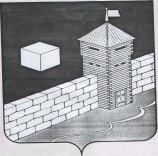 СОВЕТ ДЕПУТАТОВЕТКУЛЬСКОГО СЕЛЬСКОГО ПОСЕЛЕНИЯШестого созываРЕШЕНИЕ456560, Челябинская область, Еткульский район, с.Еткуль, ул.Первомайская, д.31«27» июля   2022г.                                                                     №139Об утверждении Положения об организации на территории Еткульского сельского поселения ярмарок, продажи товаров (выполнения работ, оказания услуг), предоставлении торговых мест для размещения нестационарных объектов сезонной торговли,  размещения нестационарных торговых объектов  при проведении праздничных, общественно-политических, культурных,  спортивных  массовых мероприятий, имеющих краткосрочный характер        В соответствии с Федеральным законом от 06 октября 2003 года N 131-ФЗ "Об общих принципах организации местного самоуправления в Российской Федерации", постановлением Правительства Челябинской области от 16.02.2011 N 31-П "О положении о порядке организации ярмарок и продажи товаров на них и требованиях к организации продажи товаров (выполнению работ, оказанию услуг), руководствуясь Уставом Еткульского сельского поселения         СОВЕТ ДЕПУТАТОВ ЕТКУЛЬСКОГО СЕЛЬСКОГО ПОСЕЛЕНИЯРЕШАЕТ:Утвердить прилагаемое Положение  об организации на территории Еткульского сельского поселения ярмарок, продажи товаров (выполнения работ, оказания услуг), предоставлении торговых мест для размещения нестационарных объектов сезонной торговли,  размещения нестационарных торговых объектов  при проведении праздничных, общественно-политических, культурных,  спортивных  массовых мероприятий, имеющих краткосрочный характер.Утвердить прилагаемую  Методику расчета платы за использование места организованной торговли на территории Еткульского сельского поселения  и платы за предоставление  мест  на ярмарках для  продажи товаров (выполнения работ, оказания услуг), организуемых администрацией  Еткульского сельского поселения Разместить настоящее решение на официальном сайте администрации Еткульского муниципального района на странице  Еткульского сельского поселения и в сетевом издании «Муниципальные Правовые Акты Еткульского муниципального района».Настоящее решение вступает в силу со дня официального опубликования (обнародования).  Председатель Совета депутатовЕткульского сельского поселения                                                        А.П. Знайко  Утверждено решением Совета депутатов Еткульского сельского поселенияот «27» июля 2022 г. №139Положение  об организации на территории Еткульского сельского поселения ярмарок, продажи товаров (выполнения работ, оказания услуг), предоставлении торговых мест для размещения нестационарных объектов сезонной торговли,  размещения нестационарных торговых объектов  при проведении праздничных, общественно-политических, культурных,  спортивных  массовых мероприятий, имеющих краткосрочный характер Общие положенияНастоящее Положение об организации на территории Еткульского сельского поселения  ярмарок, продажи товаров (выполнения работ, оказания услуг), предоставлении торговых мест для размещения нестационарных объектов сезонной торговли,  размещения нестационарных торговых объектов  при проведении праздничных, общественно-политических, культурных,  спортивных  массовых мероприятий, имеющих краткосрочный характер  (далее - Положение)  определяет порядок предоставления мест  для размещения временных передвижных  нестационарных объектов  мелкорозничной торговли, без оформления земельно-правовых отношений, порядок заключения  договора на право размещения  таких нестационарных объектов, а также порядок взимания платы за предоставление  права на размещение на территории Еткульского сельского поселения.Настоящее Положение определяет порядок:-  предоставления торговых мест для размещения нестационарных объектов сезонной торговли;- организации и проведения ярмарок для продажи товаров (выполнения работ, оказания услуг), устанавливает требования к организации проведения ярмарок, а также требования к организации продажи товаров (выполнения работ, оказания услуг) на ярмарках, размещение которых предусматривает временный характер;- размещения нестационарных торговых объектов при проведении праздничных, общественно-политических, культурных, спортивных массовых мероприятий, имеющих краткосрочный характер, а также в предпраздничные и праздничные дни, сроком не более 3 дней.Создание и предоставление торговых мест для размещения нестационарных объектов осуществляется в целях улучшения организации и повышения качества торгового обслуживания населения, территориальной доступности и бесперебойного обеспечения товарами, с учетом необходимости устойчивого экономического развития территории Еткульского сельского поселения (далее – сельское поселение).В настоящем Положении  применяются следующие основные понятия:  - ярмарка - самостоятельное рыночное мероприятие, имеющее временный характер, организованное в установленном месте, вне пределов розничных рынков и на установленный срок, в целях продажи товаров (выполнения работ, оказания услуг) участниками ярмарки;- место организации ярмарки - земельный участок, помещение, здание, строение, сооружение (или их часть), используемые для размещения мест по продаже товаров (выполнению работ, оказанию услуг) на ярмарке. Место организации ярмарки должно быть приспособленным для осуществления продажи товаров (выполнения работ, оказания услуг). Размещение торговых мест должно отвечать установленным санитарным нормам и правилам и обеспечивать необходимые условия для организации торговли (выполнения работ, оказания услуг), свободный проход покупателей и доступ к местам торговли (выполнения работ, оказания услуг);- режим работы ярмарки - время проведения ярмарки, определенное организатором ярмарки;- план мероприятий по организации и продаже товаров (выполнения работ, оказания услуг) на ней - перечень мероприятий по подготовке и проведению ярмарки, разрабатываемый организатором ярмарки;- торговое место - место для продажи товаров (выполнения работ, оказания услуг) на ярмарке, отведенное организатором ярмарки участнику ярмарки для осуществления деятельности по продаже товаров (выполнению работ, оказанию услуг);- место для продажи товаров (выполнения работ, оказания услуг) - специально оборудованное участником ярмарки место для осуществления деятельности по продаже товаров (выполнения работ, оказания услуг) на ярмарке;- организатор ярмарки – администрация сельского поселения, юридические лица, индивидуальные предприниматели, получившие разрешение на проведение ярмарки в установленном законом порядке;- участник ярмарки - юридическое лицо, индивидуальный предприниматель, гражданин - (в том числе глава крестьянского (фермерского) хозяйства, член такого хозяйства, гражданин, ведущий личное подсобное хозяйство или занимающийся садоводством, огородничеством, животноводством), которому предоставлено место для продажи товаров (выполнения работ, оказания услуг) на ярмарке;- продавец - физическое лицо, непосредственно осуществляющее на торговом месте деятельность по продаже товаров (выполнению работ, оказанию услуг) на ярмарке.- субъект торговли - коммерческая организация, некоммерческая организация, осуществляющая деятельность, приносящую ей доход, индивидуальный предприниматель, иное физическое лицо, не зарегистрированное в качестве индивидуального предпринимателя, но осуществляющее профессиональную деятельность, приносящую доход, в соответствии с федеральными законами на основании государственной регистрации и (или) лицензии, а также в силу членства в саморегулируемой организации;- объекты сезонной торговли - это легковозводимые сборно-разборные конструкции, оснащенные прилавком, на площади которых размещен товарный запас, устанавливаемые на ограниченный период времени (сезон) (передвижные сооружения, палатка, лоток, торговая тележка, бахчевой развал, елочный базар);- передвижные сооружения (передвижные торговые объекты) - автомагазины (автолавки, автоприцепы), автокафе, изотермические емкости и цистерны и иные специальные приспособления для осуществления торговой деятельности;- лоток - передвижной торговый объект, осуществляющий разносную торговлю, не имеющий торгового зала и помещений для хранения товаров, представляющий собой легко возводимую сборно-разборную конструкцию, оснащенную прилавком, рассчитанную на одно рабочее место продавца, на площади которой размещен товарный запас на один день;- торговый стенд - торговое оборудование для демонстрации и продажи товара;- палатка - легко возводимая сборно-разборная конструкция с тентовым покрытием, оснащенная или не оснащенная прилавком;- торговая тележка - конструкция, оснащенная колесным механизмом, которая рассчитана на одно торговое место и предназначенная для перемещения и продажи штучных товаров в потребительской упаковке;- бахчевой развал - специально оборудованная временная конструкция в виде обособленной открытой площадки или установленной торговой палатки, предназначенная для продажи сезонных бахчевых культур;- елочный базар - специально оборудованная временная конструкция в виде обособленной открытой площадки для новогодней (рождественской) продажи натуральных хвойных деревьев, веток хвойных деревьев и товаров новогодней тематики;- летнее кафе - нестационарный объект сезонной торговли, размещаемый (обустраиваемый) на участке территории, непосредственно примыкающей к стационарному предприятию общественного питания, или отдельно стоящий. Летнее кафе подлежит обязательному полному демонтажу по окончании каждого сезона при восстановлении нарушенного благоустройства. При размещении летних кафе не допускается использование (применение) в формировании территории кирпича, строительных блоков и плит, заглубление оборудования и ограждения, устройство недемонтируемых навесов, ограждающих конструкций и элементов благоустройства территории, прокладка подземных инженерных коммуникаций и проведение строительно-монтажных работ.Порядок
организации и проведения ярмарок, продажи товаров (выполнения работ, оказания услуг) на них 5. Организация и проведение ярмарок осуществляется в соответствии с:- Федеральным законом от 28 декабря 2009 года N 381-ФЗ "Об основах государственного регулирования торговой деятельности в Российской Федерации";- Федеральным законом от 02 января 2000 года N 29-ФЗ "О качестве и безопасности пищевых продуктов";- Федеральным законом от 30 марта 1999 года N 52-ФЗ "О санитарно-эпидемиологическом благополучии населения";- Законом Российской Федерации от 07 февраля 1992 года N 2300-1 "О защите прав потребителей";- Законом Челябинской области от 23.09.2010 N 638-ЗО "О полномочиях органов государственной власти Челябинской области в сфере государственного регулирования торговой деятельности в Челябинской области";- Постановлением Правительства Челябинской области от 16.02.2011 N 31-П "О Положении о порядке организации ярмарок и продажи товаров на них и требованиях к организации продажи товаров (выполнению работ, оказанию услуг) на ярмарках на территории Челябинской области".6. По типу ярмарки подразделяются на специализированные и универсальные.Специализированная ярмарка - ярмарка, на которой восемьдесят и более процентов мест для продажи товаров (выполнения работ, оказания услуг) от их общего количества предназначено для продажи товаров (выполнения работ, оказания услуг) одной группы или ее части - продовольственных групп ("рыба", "мясо", "колбасы", "минеральные воды", "хлеб", "овощи-фрукты", и так далее), непродовольственных групп ("одежда", "обувь", "ткани", "мебель", "книги", "зоотовары", "семена", "цветы" и так далее).К специализированным продовольственным ярмаркам относятся и сельскохозяйственные ярмарки, на которых осуществляется реализация сельскохозяйственной продукции.Универсальная ярмарка - ярмарка, на которой более восьмидесяти процентов мест для продажи товаров (выполнения работ, оказания услуг) от их общего количества предназначено для продажи универсального ассортимента продовольственных и (или) непродовольственных групп товаров (выполнения работ, оказания услуг).7. В зависимости от периодичности проведения ярмарки подразделяются на регулярные и разовые.Под регулярными ярмарками понимаются ярмарки, которые проводятся регулярно (с определенной периодичностью) на определенной ярмарочной площадке.К регулярным ярмаркам относятся ярмарки выходного дня, иные еженедельные ярмарки, сезонные и прочие ярмарки с установленной периодичностью, а также постоянно действующие ярмарки.Ярмарка "выходного дня" - рыночное мероприятие в целях продажи товаров (выполнения работ, оказания услуг), организуемое в выходные (суббота, воскресенье) и праздничные дни на срок, не превышающий тридцать календарных дней.Ярмарка "сезонная" - рыночное мероприятие в целях продажи товаров (выполнения работ, оказания услуг) и продукции на срок, не превышающий девяносто календарных дней.Разовые ярмарки не имеют установленной регулярности проведения. К ним, в частности, относятся праздничные, сезонные и тематические ярмарки, если они не носят регулярный характер.8. Целями организации и проведения ярмарок являются:- создание условий для обеспечения населения сельского поселения товарами народного потребления, сельскохозяйственной продукцией, услугами торговли и общественного питания;- обеспечение взаимодействия хозяйствующих субъектов, осуществляющих торговую деятельность, и хозяйствующих субъектов, осуществляющих производство и поставку товаров;- поддержка товаропроизводителей, граждан - глав крестьянских (фермерских) хозяйств, членов таких хозяйств, граждан, ведущих личные подсобные хозяйства или занимающихся садоводством, огородничеством, животноводством, по реализации собственной продукции;- формирование эффективной конкурентной среды.9. Решение о проведении ярмарки принимается Организатором ярмарки. В случае если Организатором ярмарки является администрация Еткульского сельского поселения (далее - администрация сельского поселения), то особенность порядка организации ярмарок определяется в соответствии с п.п. 21-39 настоящего Положения.В случае если Организатором ярмарок выступает юридическое лицо или индивидуальный предприниматель, то особенность порядка организации ярмарок определяется в соответствии с п.п.40-49  настоящего Положения.10. Ярмарки проводятся Организатором ярмарки на специально отведенных местах, утвержденных постановлением администрации сельского поселения либо на территории, принадлежащей организатору ярмарки на праве собственности или ином вещном праве, а также находящейся во временном владении и (или) пользовании (аренде).11. Организатору ярмарки, не имеющему места организации ярмарки, такое место предоставляется на основании решения администрации сельского поселения из числа мест организации ярмарок, в отношении которых администрация сельского поселения дает согласие на проведение ярмарок в границах сельского поселения.В случае если орган государственной власти принимает решение о проведении ярмарки на земельном участке, находящемся в муниципальной собственности, или земельном участке, государственная собственность на который не разграничена, решение об организации и проведении ярмарки подлежит согласованию с органом местного самоуправления, уполномоченным на распоряжение таким земельным участком.12. Организатор ярмарки:1) разрабатывает и утверждает план мероприятий по организации ярмарки и продажи товаров (выполнения работ, оказания услуг) на ней;2) определяет порядок организации и режим работы ярмарки;3) разрабатывает схему размещения мест для продажи товаров (выполнения работ, оказания услуг);4) определяет порядок предоставления мест для продажи товаров (выполнения работ, оказания услуг).13. Предоставление мест для продажи товаров (выполнения работ, оказания услуг) осуществляется Организатором ярмарки на основе схемы размещения мест для продажи товаров (выполнения работ, оказания услуг) на ярмарке в порядке, определенном Организатором ярмарки.14. Схема размещения мест для продажи товаров (выполнения работ, оказания услуг) на ярмарке должна предусматривать торговые зоны для реализации различных групп товаров, таких как продовольственные, непродовольственные, сельскохозяйственная продукция, в зависимости от типа ярмарки.15. При формировании и утверждении схемы размещения мест для продажи товаров (выполнения работ, оказания услуг) на ярмарках, где осуществляется продажа сельскохозяйственной продукции, должны быть предусмотрены места для реализации сельскохозяйственной продукции, не прошедшей промышленную переработку, а также с автотранспортных средств.16. Организатор ярмарки предоставляет равный доступ к участию в ярмарке и обеспечивает предоставление мест на ярмарке для продажи товаров (выполнения работ, оказания услуг), на основе утвержденной схемы расположения мест для продажи товаров (выполнения работ, оказания услуг).17. Место для продажи товаров (выполнения работ, оказания услуг) предоставляется юридическим лицам, индивидуальным предпринимателям, гражданам (в том числе главе крестьянского (фермерского) хозяйства, членам такого хозяйства, гражданам, ведущим личное подсобное хозяйство или занимающимся садоводством, огородничеством, животноводством) в порядке, определенном организатором ярмарки, и на срок проведения ярмарки.18. Предоставление участникам ярмарки мест для продажи товаров (выполнения работ, оказания услуг) осуществляется Организатором ярмарки на основании письменного заявления, представленного заявителем в адрес Организатора ярмарки.19. Участнику ярмарки не может быть отказано в размещении собственного мобильного торгового объекта на свободном месте на сельскохозяйственной или универсальной ярмарке, если он технически исправен и имеет опрятный внешний вид.20. Размер платы за предоставление мест продажи товаров (выполнению работ, оказания услуг) на ярмарке, а также за оказание услуг, связанных с обеспечением торговли, определяется Организатором ярмарки с учетом необходимости компенсации затрат на организацию ярмарки и продажи товаров (выполнения работ, оказания услуг) на ней.Порядок организации ярмарок в случае,  если Организатором ярмарки является администрация сельского поселения 21. Решение о проведении ярмарки принимается распоряжением администрации сельского поселения, которое публикуется на официальном сайте администрации  Еткульского муниципального района на странице Еткульского сельского поселения и в печатных средствах массовой информации в течение трех дней со дня его принятия.В распоряжении указываются:1) наименование и юридический адрес Организатора ярмарки;2) цель организации ярмарки;3) место и сроки проведения ярмарки;4) тип ярмарки;5) ассортимент реализуемых на ярмарке товаров (выполнения работ, оказания услуг);6) количество мест для продажи товаров (выполнения работ, оказания услуг) на ярмарке, предоставляемых юридическим лицам, индивидуальным предпринимателям, а также гражданам (в том числе гражданам, ведущим крестьянские (фермерские) хозяйства, личные подсобные хозяйства или занимающимся садоводством, огородничеством, животноводством) в случае организации сельскохозяйственных, продовольственных и универсальных ярмарок их площадь и цена.22. Размер платы за предоставление места для продажи товаров (выполнения работ, оказания услуг) определяется в соответствии с методикой расчета согласно приложению к настоящему  решению Совета депутатов Еткульского сельского поселения.23. Предоставление участникам ярмарки мест для продажи товаров (выполнения работ, оказания услуг) осуществляется Организатором ярмарки на основании письменного заявления, представленного заявителем в адрес Организатора ярмарки.24. Оплата за предоставление места на ярмарке для продажи товаров (выполнения работ, оказания услуг) подтверждается платежным документом, оформленным в порядке, предусмотренном законодательством Российской Федерации, нормативными правовыми актами Челябинской области.25. В случае если заявителем является юридическое лицо или индивидуальный предприниматель, заявление о предоставлении места на ярмарке подается Организатору ярмарки по форме согласно приложению 1 к настоящему Положению, подписанное лицом, обладающим правом подачи соответствующего заявления, с приложением:1) копии свидетельства о государственной регистрации в качестве юридического лица или индивидуального предпринимателя;2) копии свидетельства о постановке на учет в налоговом органе;3) копии документа, подтверждающего оплату за торговое место;4) реквизиты для заключения договора.26. В случае если заявителем является гражданин (в том числе гражданин, занимающийся крестьянским (фермерским) хозяйством, ведущий личное подсобное хозяйство, занимающийся садоводством, огородничеством, животноводством), заявление о предоставлении места на ярмарке подается по форме согласно приложению 2 к настоящему Положению с приложением копии документа, подтверждающего ведение крестьянского (фермерского) хозяйства, личного подсобного хозяйства или занятие садоводством, огородничеством, животноводством, выдаваемого члену садоводческого, огороднического или дачного некоммерческого объединения.27. В случае если копии документов, указанных в подпункте 1, 2 пункта 25 настоящего Положения, не были представлены заявителем по собственной инициативе, документы (сведения, содержащиеся в них) и информация, которые могут быть запрошены в установленном законом порядке в федеральных органах исполнительной власти, осуществляющих государственную регистрацию юридических, физических лиц в качестве индивидуальных предпринимателей, подлежат получению Организатором ярмарки самостоятельно.28. Заявление должно быть подписано заявителем либо уполномоченным им лицом, скреплено печатью заявителя (для юридических лиц, индивидуальных предпринимателей (при наличии печати).29. В случае если заявление подается представителем заявителя, к заявлению прилагается документ, подтверждающий его полномочия.30. Начало приема заявлений о предоставлении мест на ярмарке для продажи товаров (выполнения работ, оказания услуг) и участии в ярмарке (далее - заявление) осуществляется Организатором ярмарки со дня размещения на официальном сайте администрации Еткульского муниципального района и в печатных средствах массовой информации принятого решения, указанного в пункте 21 настоящего Положения.31. Прием заявлений заканчивается за 10 дней до начала проведения ярмарки.32. Прием от заявителя документов Организатором ярмарки осуществляется по адресу: 456560, с.Еткуль, ул.Первомайская, д. 31, каб. 4 понедельник - с 8:00 до 17:00, вторник-пятница - 8:00 до 16:00, перерыв на обед с 12:00 до 13:00, либо направляются на эл. почту Etkul_12@mail.ru33. Документы считаются принятыми со дня поступления Организатору ярмарки и их регистрации.34. Срок рассмотрения заявления Организатором ярмарки не должен превышать 7 (семи) календарных дней со дня его поступления.Для рассмотрения в пределах указанного срока поступивших заявлений и принятия решения о предоставлении мест на ярмарке для продажи товаров (выполнения работ, оказания услуг) и участии в ярмарке либо об отказе в предоставлении указанных мест, Организатор ярмарки создает комиссию. Комиссия является постоянно действующим органом. Порядок деятельности и состав комиссии утверждаются соответствующим муниципальным правовым актом администрации сельского поселения.35. В случае если количество заявлений лиц, желающих принять участие в ярмарке, превышает количество мест на ярмарке для продажи товаров (выполнения работ, оказания услуг) определенных групп товаров (работ, услуг) на данной ярмарке, места на ярмарке для продажи товаров (выполнения работ, оказания услуг) предоставляются заявителям, подавшим заявления ранее других заявителей с данными видами товаров (работ, услуг), при условии соответствия их заявлений требованиям, установленным настоящим Положением.36. По итогам рассмотрения заявления заявителю выдается один из двух документов:1) проект договора о предоставлении участнику места на ярмарке для продажи товаров (выполнения работ, оказания услуг) и участии в ярмарке, для подписания в двух экземплярах;2) уведомление об отказе в предоставлении места на ярмарке для продажи товаров (выполнения работ, оказания услуг) и участии в ярмарке с указанием причин отказа.37. Основаниями для отказа в предоставлении заявителю места на ярмарке для продажи товаров (выполнения работ, оказания услуг) и участии в ярмарке являются:1) несоответствие указанных в заявлении сведений условиям проведения ярмарки, требованиям к участникам, ассортименту товара, подлежащего реализации на ярмарке, к продаже товаров (работ, услуг), типу проводимой ярмарки, а равно представление недостоверных сведений;2) отсутствие свободных торговых мест на ярмарке.38. Договор на предоставление торгового места заключается по форме, утвержденной в приложении 4 к настоящему Положению.39. Подписанный заявителем Договор на предоставление торгового места возвращается в трехдневный срок со дня передачи его Организатором ярмарки заявителю Организатору ярмарки для подписания.Порядок организации ярмарок в случае если организатором является юридическое лицо или индивидуальный предприниматель40. Юридическое лицо или индивидуальный предприниматель подает в администрацию сельского поселения заявление об организации ярмарки по форме, утвержденной приложением 3 к настоящему Порядку, не позднее, чем за десять рабочих дней до начала проведения ярмарки с приложением:1) копии свидетельства о государственной регистрации в качестве юридического лица или индивидуального предпринимателя;2) копии свидетельства о постановке на учет в налоговом органе;3) копия правоустанавливающих документов на земельный участок, на объект или объекты недвижимости, расположенные на территории, принадлежащей организатору ярмарки на праве собственности или ином вещном праве, права на которые не зарегистрированы в Едином государственном реестре недвижимости, либо согласие собственника (землепользователя, землевладельца) земельного участка (объекта недвижимости) на проведение ярмарки или копия документов, подтверждающих право собственности (пользования, владения) заявителя на земельный участок (объект недвижимости)), в пределах территории которого предполагается проведение ярмарки, в случае если данные права не зарегистрированы в Едином государственном реестре недвижимости.4) утвержденный план мероприятий по организации ярмарки. План мероприятий содержит:- наименование организатора ярмарки;- информацию о типе ярмарки;- информацию о месте проведения ярмарки;- информацию о дате и режиме работы ярмарки (времени проведения);- ассортимент реализуемых товаров на ярмарке;- порядок и условия предоставления торговых мест на ярмарке;5) если на ярмарке планируется реализация пищевых продуктов животного происхождения, необходимо предоставить согласование на реализацию указанных пищевых продуктов.Организатору ярмарки, не имеющему места организации ярмарки, такое место предоставляется на основании решения администрации сельского поселения из числа мест организации ярмарок, в отношении которых администрация сельского поселения дает согласие на проведение ярмарок в границах сельского поселения.Место для организации ярмарки предоставляется на платной основе. Размер платы за использование места для организации ярмарки определяется в соответствии с методикой расчета согласно приложению к настоящему решению Совета депутатов Еткулького сельского поселения.41. Заявка с приложенным пакетом документов направляется в администрацию сельского поселения следующими возможными способами:1) на бумажном носителе по адресу:456560, с.Еткуль, ул.Первомайская, д. 31, каб. 4, понедельник - с 8:00 до 17:00, вторник-пятница - 8:00 до 16:00, перерыв на обед с 12:00 до 13:00; 2) в электронном виде на официальную электронную почту администрации сельского поселения: Etkul_12@mail.ruДокументы считаются принятыми со дня поступления Организатору ярмарки и их регистрации.В случае если копии документов, указанных в подпункте 1, 2 пункта 40 настоящего Положения, не были представлены заявителем по собственной инициативе, документы (сведения, содержащиеся в них) и информация, которые могут быть запрошены в установленном законом порядке в федеральных органах исполнительной власти, осуществляющих государственную регистрацию юридических, физических лиц в качестве индивидуальных предпринимателей, подлежат получению администрацией сельского поселения самостоятельно.42. Для принятия решения о проведении ярмарки создается постоянно действующая комиссия. Порядок деятельности и состав Комиссии утверждаются соответствующим муниципальным правовым актом администрации сельского поселения.43. Решение о проведении ярмарки принимается комиссией в течение 7 календарных дней со дня подачи заявки и оформляется распоряжением администрации.44. Отказ в проведении ярмарки может быть в случаях, если:- Организатором ярмарки не соблюдены порядок и сроки подачи заявки о проведении ярмарки;- Организатором ярмарки не представлены (представлены не в полном объеме) документы, указанные в пункте 40 настоящего Положения;- Проведение ярмарки совпадает по времени и месту проведения с другой ярмаркой, иным массовым мероприятием, заявки о проведении которых, были поданы ранее;Организатор ярмарки может повторно подать заявление о проведении ярмарки после устранения причин, послуживших основанием для отказа, при условии соблюдения требований настоящего Положения.45. Организатор ярмарки публикует в средствах массовой информации и размещает на своем сайте в информационно-телекоммуникационной сети "Интернет" (при его наличии) информацию о плане мероприятий по организации ярмарки и порядку предоставления мест для продажи товаров (выполнения работ, оказания услуг) на ней.46. Участие в ярмарке осуществляется на основании заявок участников, представляемых Организатору ярмарки. С учетом поступивших заявок Организатор ярмарки разрабатывает схему размещения торговых мест на ярмарке. Схема размещения предусматривает торговые зоны для реализации различных групп товаров (выполнения работ, оказания услуг).47. Торговые места на ярмарке предоставляются юридическим лицам, индивидуальным предпринимателям, а также гражданам (в том числе гражданам, ведущим крестьянские (фермерские) хозяйства, личные подсобные хозяйства или занимающимся садоводством, огородничеством, животноводством).48. Размещение торговых мест на ярмарке, их оснащенность торгово-технологическим оборудованием должны отвечать установленным санитарным, противопожарным, экологическим нормам и иным правилам и требованиям, установленным действующим законодательством, в том числе предусматривать наличие на территории ярмарки биотуалетов (наличие в непосредственной близости стационарных туалетов), доступность ярмарки для инвалидов и других маломобильных групп населения, а также обеспечивать необходимые условия для организации продажи товаров (выполнения работ, оказания услуг) на ярмарке, в том числе с автотранспортных средств, свободный проход и доступ к торговым местам на ярмарке.49. Организационное обеспечение продажи товаров (выполнения работ, оказания услуг) на ярмарках осуществляет Организатор ярмарки.Организатор ярмарки:- обеспечивает организацию и проведение ярмарки в соответствии с планом мероприятий по организации ярмарки и продажи товаров (выполнения работ, оказания услуг) на ней;- решает вопросы, связанные с обеспечением торговли;- после проведения ярмарки в течение 7 (семи) календарных дней представляет в администрацию сельского поселения информацию о проведенной ярмарке по форме, утвержденной в приложении 5 к настоящему Положению.50. В соответствии с действующим антимонопольным законодательством Российской Федерации Организатор ярмарки не вправе создавать неравные условия для участников ярмарки при распределении мест для продажи товаров (выполнения работ, оказания услуг), а также отказывать в предоставлении места для продажи товаров (выполнения работ, оказания услуг) без обоснования причин отказа.51. Участнику ярмарки не может быть отказано в размещении собственного мобильного торгового объекта - автомагазина (автолавки), лотка и иного торгового оборудования на свободном месте, в случае если наличие такого места предусмотрено порядком и условиями предоставления торговых мест на ярмарке.52. Требования к организаторам продажи товаров (выполнению работ, оказанию услуг)  на ярмарках установлены  Постановлением Правительства Челябинской области от 16.02.2011 N 31-П "О Положении о порядке организации ярмарок и продажи товаров на них и требованиях к организации продажи товаров (выполнению работ, оказанию услуг) на ярмарках на территории Челябинской области". Предъявление излишних требований к Организаторам и участникам ярмарок, не предусмотренных действующим законодательством Российской Федерации, не допускается.Порядок  предоставления торговых мест для размещения нестационарных объектов сезонной торговли53. Период размещения объектов сезонной торговли устанавливается с учетом их специализации и зависит от сезона производства товаров и их реализации:- размещение объектов сезонной торговли по реализации плодоовощной продукции устанавливается на периоды с 1 мая по 15 октября, бахчевыми культурами  -  с 15 июня по 15 октября;- размещение объектов сезонной торговли по реализации ритуальных принадлежностей (торговые стенды с прилавками) устанавливается с 01 апреля по 15 мая;-  организация елочных базаров устанавливается с 15 декабря по 31 декабря;- размещение летних кафе, размещаемых (обустраиваемых) на участке территории, непосредственно примыкающей к стационарному предприятию общественного питания или торговли - с 1 мая по 15 сентября;- размещение объектов сезонной торговли по реализации  кваса, мороженого – с 1 мая по 1 сентября;- организация цветочных базаров устанавливается с 5 по 9 марта, с 30 августа по 2 сентября.54. Объекты сезонной торговли являются временными, размещение их осуществляется на основании схемы размещения торговых мест для размещения объектов сезонной торговли на территории сельского поселения на определенный срок, по истечении которого владельцы обязаны самостоятельно их демонтировать с последующим восстановлением благоустройства территории. Схема размещения торговых мест для размещения объектов сезонной торговли на территории сельского поселения (далее - Схема) утверждается отдельным правовым актом администрации сельского поселения.55. Договоры о предоставлении торгового места для размещения нестационарного объекта сезонной торговли (далее - договор) заключаются администрацией  сельского поселения.56. Размещение объектов сезонной торговли на территории сельского поселения осуществляется на земельных участках, находящихся в муниципальной собственности сельского поселения (также на земельных участках, которыми администрация сельского поселения уполномочена распоряжаться)  без предоставления земельного участка на основании договора, заключенного по результатам аукциона либо в случаях, установленных настоящим Положением, без проведения торгов.57. Объекты сезонной торговли размещаются в соответствии с утвержденной Схемой. 58. Не допускается размещение объектов сезонной торговли:- в местах, не определенных Схемой;- в зонах охраны объектов культурного наследия (памятников истории и культуры);- в арках зданий, на детских и спортивных площадках, организованных автостоянках, парковках;- на остановках общественного транспорта.59. Размещение объектов сезонной торговли должно обеспечивать:- свободное перемещение пешеходов и транспорта, в том числе для подвоза товара;- свободную видимость для участников дорожного движения;- охрану окружающей среды и пожарную безопасность.60. При размещении и эксплуатации объектов сезонной торговли не допускается:- передача или уступка субъектом торговли прав по договору третьим лицам;- строительство или реконструкция объектов капитального строительства субъектом торговли, заключившим договор, на землях или земельных участках, предназначенных для размещения нестационарного торгового объекта сезонной торговли;- нарушение асфальтового и другого покрытия улиц, тротуаров, целостности объектов внешнего благоустройства и зеленых насаждений;- складирование на местах торговли после окончания работы тары, контейнеров и другого оборудования;- складирование мусора и отходов в контейнеры без наличия договора со специализированной организацией на вывоз мусора и отходов.61. Размещение нестационарных объектов, их техническая оснащенность должны отвечать противопожарным, санитарным, архитектурным нормам и правилам.В рамках функционирования объектов сезонной торговли должно обеспечиваться соблюдение обязательных требований законодательства: Федерального закона от 2 января 2000 года N 29-ФЗ "О качестве и безопасности пищевых продуктов", санитарных норм и правил, противопожарных, экологических и других правил, а также соблюдение труда и правил личной гигиены работниками.Размещение объектов сезонной торговли, их техническая оснащенность должны обеспечивать продавцу (юридическому лицу, индивидуальному предпринимателю) возможность соблюдения условий труда и правил личной гигиены его работниками.62. Самовольно установленные объекты сезонной торговли подлежат демонтажу силами владельца. Лица, осуществляющие несанкционированную торговлю (торговля в местах, не предусмотренных Схемой, и (или) без договора), привлекаются к административной ответственности в соответствии с действующим законодательством Российской Федерации.63. При осуществлении торговли продавец обязан:- соблюдать требования действующего законодательства Российской Федерации о защите прав потребителей, в области обеспечения санитарно-эпидемиологического благополучия населения, требования, предъявляемые законодательством Российской Федерации к продаже отдельных видов товаров, иные предусмотренные законодательством Российской Федерации и настоящим Положением требования;- соблюдать специализацию, определенную Схемой;- в случае необходимости заключить договор на вывоз твердых бытовых отходов с организациями, имеющими лицензию на осуществление деятельности по сбору, транспортированию, обработке, утилизации, обезвреживанию, размещению отходов I - IV классов опасности;- организовать на месте продажи товаров, удобном для обозрения покупателями, размещение информации для потребителей о режиме работы, наименование юридического лица или предпринимателя, телефоны контролирующих органов;- иметь в наличии торговое оборудование промышленного производства (палатки, навесные тенты, каркасы, стенды для выкладки товаров, прилавки) с документами, подтверждающими их происхождение. Применение конструкций кустарного производства для оборудования торгового места не допускается;- самостоятельно производить уборку торгового места в течение рабочего дня и после завершения торговли;- оборудовать место торговли урнами для сбора мусора;- иметь товарно-сопроводительные документы на реализуемую продукцию, а также документы, подтверждающие соответствие товаров установленным требованиям (сертификат или декларация о соответствии либо их заверенные копии), ветеринарные сопроводительные документы;- при реализации бахчевых культур не допускать их нарезку;- оформить образцы всех находящихся в продаже товаров ценниками в соответствии с правилами их оформления;- выдавать по требованию покупателя документ - товарный чек, квитанцию или другой документ, подтверждающий прием денежных средств за соответствующий товар. Указанный документ выдается в момент оплаты товара и должен содержать сведения в соответствии с требованиями, установленными действующим законодательством;- иметь медицинскую книжку установленного образца с полными данными медицинских обследований и других документов, предусмотренных законодательством, работникам организаций, переченьпрофессий для которых утвержден письмом Минздрава Российской Федерации от 7 августа 2000 г. N 1100/2196-0-117;- иметь документы, удостоверяющие личность.64. В случае если продажа товаров осуществляется с использованием средств измерения (весов, гирь, мерных емкостей, метров и других), на торговом месте должны быть установлены соответствующие метрологическим правилам и нормам измерительные приборы. Измерительные приборы должны быть установлены таким образом, чтобы в наглядной и доступной форме обеспечивать процессы взвешивания товаров, определения их стоимости, а также их отпуска.Юридические лица и индивидуальные предприниматели, осуществляющие деятельность в сфере торговли и общественного питания в месте размещения объектов сезонной торговли, несут ответственность за нарушение настоящего Положения в соответствии с действующим законодательством.Летние кафе должны быть оборудованы необходимым торгово-технологическим, холодильным оборудованием и мебелью промышленного производства. Ассортимент блюд и покупных товаров определяется условиями работы каждого конкретного летнего кафе.Режим работы летнего кафе и время музыкального оформления устанавливаются руководителем самостоятельно с соблюдением требований Закона Челябинской области от 29 апреля 2004 г. N 227-ЗО "О соблюдении общественного порядка на территории Челябинской области". Деятельность летних кафе организуется в соответствии с установленным режимом работы и не должна нарушать условия проживания и отдыха жителей. Рекомендуемый режим работы для летних кафе, расположенных в зоне жилой застройки, до 23.00 часов.Использование музыкального сопровождения в летних кафе, расположенных в зоне жилой застройки, допускается без применения звукоусилительных установок, на уровне минимального звучания в качестве фона и используется не позднее 23.00 часов. Организация танцев и дискотек в летних кафе не допускается.В летних кафе и на объектах сезонного функционирования должны выполняться требования, установленные действующим законодательством Российской Федерации, по безопасности оказываемых услуг.На каждом объекте сезонного функционирования в течение всего времени работы должны находиться и предъявляться по требованию соответствующих органов государственного контроля (надзора) следующие документы:1) разрешение на размещение (установку) и эксплуатацию объекта сезонного функционирования;2) документы, подтверждающие качество и безопасность реализуемой продукции;3) копии технологических карточек, заверенные подписью и печатью юридического лица или индивидуального предпринимателя;4) заверенная копия документа о регистрации контрольно-кассовой техники (кроме случаев, когда в соответствии с федеральным законодательством контрольно-кассовая техника не применяется);5) книга отзывов и предложений, прошитая, пронумерованная, и зарегистрированная в администрации городского округа;6) журнал учета мероприятий по контролю;7) копия договора на вывоз ТБО, заверенная подписью и печатью юридического лица или подписью индивидуального предпринимателя;8) копия договора (соглашения) с энергоснабжающей организацией (при необходимости), заверенная подписью и печатью юридического лица или подписью индивидуального предпринимателя.65. Договор заключается на торгах, проводимых в форме аукциона, за исключением случаев, предусмотренных пунктом 66 настоящего Положения.66. Договор заключается без проведения торгов в следующих случаях:1) размещение нестационарного торгового объекта сезонной торговли субъектом торговли, подавшим единственную заявку на участие в аукционе, при условии, что его заявка соответствует требованиям, указанным в извещении о проведении аукциона, а также субъектом торговли, признанным единственным участником аукциона;2) размещение летнего кафе, примыкающего к зданию либо расположенного на расстоянии не более пятнадцати метров от здания, в котором расположен объект организации общественного питания, субъектом торговли, оказывающим в данном объекте услуги общественного питания, в соответствии с пунктом 67 настоящего Положения;3) размещение нестационарного торгового объекта для осуществления сезонной торговли единственным подавшим заявление субъектом торговли в соответствии с пунктом 72 настоящего Положения.67. В случае, указанном в подпункте 2 пункта 66 настоящего Положения, субъект торговли прилагает к заявлению следующие документы:1) выписка из Единого государственного реестра юридических лиц, полученная не ранее чем за один месяц до дня подачи заявки, либо ее копия (для юридических лиц);2) копия паспорта, заверенная индивидуальным предпринимателем (для индивидуальных предпринимателей);3) выписка из Единого государственного реестра индивидуальных предпринимателей, полученная не ранее чем за один месяц до дня подачи заявки, либо ее копия (для индивидуальных предпринимателей);4) документы, подтверждающие оказание им услуг общественного питания в здании, расположенном на расстоянии не более пятнадцати метров от указанного им в заявлении места размещения нестационарного торгового объекта, предназначенного для размещения летнего кафе.В случае поступления двух и более заявлений от субъектов торговли, имеющих право на заключение договора без проведения торгов в соответствии с подпунктом 2 пункта 66 настоящего Положения, решение о заключении данного договора принимается в отношении субъекта торговли, подавшего заявление ранее других.68. Решение о заключении договора без проведения торгов в соответствии с подпунктом 2 пункта 66 настоящего Положения принимается в течение 10 дней со дня подачи заявления субъекта торговли.Размер платы по указанному договору устанавливается в соответствии с Методикой   расчета платы за использование места организованной торговли на территории Еткульского сельского поселения  и платы за предоставление  мест  на ярмарках для  продажи товаров (выполнения работ, оказания услуг),  организуемых администрацией  Еткульского сельского поселения, утвержденной решением Совета депутатов Еткульского сельского поселения.69. При поступлении заявления от субъекта торговли в отношении нестационарного торгового объекта для осуществления сезонной торговли администрация сельского поселения совершает одно из следующих действий:1) в течение 10 календарных дней со дня поступления заявления обеспечивает опубликование извещения о возможности размещения нестационарного торгового объекта сезонной торговли (далее - Извещение) в порядке, установленном для официального опубликования (обнародования) муниципальных правовых актов Уставом Еткульского сельского поселения, а также на официальном сайте администрации Еткульского  муниципального района на странице Еткульского сельского поселения ;2) принимает решение об отказе в заключении договора в соответствии с пунктом 74 настоящего Положения.70. Администрация сельского поселения  вправе опубликовать извещение по своей инициативе.71. В извещении указываются:1) информация о возможности заключения договора сезонной торговли с указанием цели размещения;2) местоположение и площадь торгового места в соответствии со Схемой;3) информация о праве субъектов торговли, заинтересованных в размещении нестационарного торгового объекта сезонной торговли для указанной цели, в течение пятнадцати календарных дней со дня опубликования извещения подать заявления;4) адрес и способ подачи заявлений, указанных в подпункте 3 настоящего пункта, а также срок окончания их приема.72. Если по истечении пятнадцати календарных дней со дня опубликования извещения не поступили заявления иных субъектов торговли или поступило только одно заявление, в случае опубликования извещения по инициативе администрации сельского поселения, администрация поселения  принимает решение о заключении договора с единственным подавшим заявление субъектом торговли.73. Если в течение пятнадцати календарных дней со дня опубликования извещения поступили заявления иных субъектов торговли или поступило несколько заявлений в случае опубликования извещения по инициативе администрации сельского поселения, принимается решение о проведении аукциона, а также принимается решение об отказе в заключении договора без проведения торгов с субъектом торговли.Администрация сельского поселения уведомляет хозяйствующих субъектов, подавших заявления, о решении о проведении аукциона в течение трех рабочих дней с даты принятия такого решения.74. Администрация сельского поселения принимает решение об отказе в заключении договора без проведения торгов при наличии одного из следующих оснований:1) действие настоящего Положения не распространяется на отношения, связанные с размещением нестационарного торгового объекта сезонной торговли, указанного субъектом торговли в заявлении, в соответствии с пунктом 53 настоящего Положения;2) место размещения нестационарного торгового объекта сезонной торговли, указанное субъектом торговли в заявлении, не предусмотрено Схемой;3) в отношении места размещения нестационарного торгового объекта сезонной торговли, указанного субъектом торговли в заявлении, принято решение о заключении договора без проведения торгов или принято решение о проведении аукциона на основании заявления другого субъекта торговли, поданного ранее;4) в отношении места размещения нестационарного торгового объекта сезонной торговли, указанного субъектом торговли в заявлении, заключен договор на размещение нестационарного торгового объекта (с другим субъектом торговли;5) отсутствие оснований для заключения договора без проведения торгов, предусмотренных пунктом 66 настоящего Положения.75. Торги проводятся в форме открытого аукциона (далее - аукцион), предметом которого является право заключения договора.Организатором проведения аукциона (далее - Организатор) является администрация сельского поселения.Начальная цена права заключения договора устанавливается в соответствии с Методикой.76. К полномочиям Организатора относятся:1) определение места, даты начала и окончания приема заявок, места и время проведения аукциона;2) определение начальной цены аукциона на право заключения договора;3) определение размера, срока и условий внесения задатка, реквизиты счета для перечисления указанных денежных средств;4) организация подготовки и публикации извещения о проведении аукциона в газете "Искра";5) прием от претендентов заявок на участие в аукционе и прилагаемых к ним документов;6) проверка правильности оформления представленных претендентами документов и определение их соответствия требованиям законодательства Российской Федерации и перечню, опубликованному в информационном сообщении о проведении аукциона;7) учет заявок по мере их поступления в журнале регистрации заявок с присвоением каждой заявке номера с указанием даты и времени подачи заявки;8) обеспечение сохранности заявок и прилагаемых к ним документов, а также конфиденциальности сведений о лицах, подавших заявки, и о содержании представленных ими документов до момента их оглашения на заседании комиссии по проведению торгов на право заключения договора на территории городского округа (далее - Комиссия);9) разъяснение о процедуре проведения аукциона и аукционной документации по письменным запросам претендентов;10) определение величины повышения начальной цены ("шаг аукциона") при проведении аукциона в открытой форме подачи предложений о цене предмета аукциона;11) уведомление претендентов о признании их участниками аукциона либо об отказе в признании участниками аукциона;12) уведомление победителя, других участников аукциона о принятом Комиссией решении;13) организация подготовки и публикации информационного сообщения об итогах аукциона.77. Проведение аукциона осуществляет Комиссия, персональный и численный состав которой утверждается распоряжением администрации сельского поселения.78. Комиссия состоит из председателя и членов Комиссии. Комиссию возглавляет председатель. На заседании Комиссии ведется протокол, который подписывается всеми присутствующими на заседании членами Комиссии.79. Решение Комиссии принимаются простым большинством голосов от числа присутствующих на заседании членов Комиссии. При равенстве голосов голос председательствующего на заседании Комиссии является решающим. При голосовании каждый член Комиссии имеет один голос. Голосование осуществляется открыто. Заочное голосование не допускается.Член Комиссии, несогласный с принятым решением, имеет право изложить свое мнение в письменном виде и приложить его к протоколу заседания Комиссии.80. К полномочиям Комиссии относится:1) рассмотрение заявок и принятие решения о допуске претендентов к участию в аукционе и признании участниками аукциона, об отказе в допуске к участию в аукционе;2) проведение аукциона;3) определение победителя аукциона;4) подведение итогов аукциона;5) признание аукциона несостоявшимся, если подана только одна заявка или не подано ни одной заявки.81. Комиссия не вправе предъявлять дополнительные требования к участникам аукциона, не предусмотренные настоящим Положением. Не допускается изменять указанные в извещении требования к участникам аукциона.82. Комиссия правомочна осуществлять функции, предусмотренные настоящим Положением, если на ее заседании присутствует не менее пятидесяти процентов общего числа ее членов. Члены Комиссии должны быть уведомлены о месте, дате и времени проведения заседания Комиссии не позднее, чем за 2 дня до ее проведения. Члены Комиссии лично участвуют в заседаниях.83. Извещение о проведении аукциона подлежит опубликованию в газете "Искра" и размещению на официальном сайте администрации Еткульского  муниципального района на странице Еткульского сельского поселения84. Извещение о проведении аукциона публикуется Организатором не менее чем за 15 дней до даты проведения аукциона и должно содержать:1) наименование, место нахождения, почтовый адрес, номер контактного телефона Организатора;2) предмет аукциона с указанием адресного ориентира размещения нестационарного торгового объекта сезонной торговли, площади мест согласно Схеме количество лотов, специализации нестационарного торгового объекта сезонной торговли, типа (вида) нестационарного торгового объекта сезонной торговли, срок действия договора;3) место, дату и время проведения аукциона и подведения его итогов;4) начальную цену за право на заключение договора, "шаг аукциона". "Шаг аукциона" устанавливается в размере десяти процентов от начальной цены предмета аукциона и остается единым в течение всего аукциона;5) размер задатка на участие в аукционе, срок и порядок внесения денежных средств в качестве задатка, реквизиты счета для перечисления указанных денежных средств;6) место, дату и время рассмотрения таких заявок и принятия решения о допуске претендентов к участию в аукционе и признании участниками аукциона либо об отказе в допуске; условия определения победителя аукциона;7) срок, в течение которого Организатор вправе отказаться от проведения аукциона;8) срок, в течение которого должен быть заключен договор с победителем аукциона.85. Организатор вправе принять решение о внесении изменений в извещение о проведении аукциона не позднее, чем за пять дней до даты окончания подачи заявок на участие в аукционе. Изменение предмета аукциона не допускается. В течение двух рабочих дней со дня принятия указанного решения такие изменения подлежат официальному опубликованию Организатором. При этом срок подачи заявок на участие в аукционе должен быть продлен так, чтобы со дня официального опубликования внесенных изменений в извещение о проведении аукциона до даты окончания подачи заявок на участие в аукционе такой срок составлял не менее 10 дней. Претенденты, уже подавшие заявки, уведомляются дополнительно в письменном виде.86. Организатор вправе отказаться от проведения аукциона в любое время, но не позднее, чем за десять дней до наступления даты его проведения. Извещение об отказе от проведения аукциона подлежит официальному опубликованию Организатором в течение двух рабочих дней со дня принятия решения об отказе от проведения аукциона. В течение двух рабочих дней со дня принятия Организатором указанного решения Организатором направляются уведомления всем претендентам, подавшим заявки на участие в аукционе. Организатор возвращает претендентам денежные средства, внесенные в качестве задатка, в течение пяти рабочих дней со дня принятия решения об отказе от проведения аукциона.87. Для участия в аукционе Организатором устанавливается требование о внесении задатка на участие в аукционе в размере пятидесяти процентов от начальной цены за право на заключение договора.88. Претендент вносит задаток на участие в аукционе на счет, указанный в извещении об аукционе, в размере и сроки, указанные в извещении об аукционе. Требование о задатке на участие в аукционе в равной мере распространяется на всех участников аукциона.89. Документом, подтверждающим поступление задатка на участие в аукционе на счет, указанный в извещении об аукционе, является выписка из лицевого счета по учету средств, поступающих во временное пользование Организатора.90. Сумма внесенного задатка на участие в аукционе победителю либо лицу, признанному единственным участником аукциона, засчитывается в счет платежей по договору.91. При уклонении или отказе победителя, единственного участника аукциона от заключения договора задаток на участие в аукционе таким участникам не возвращается, денежные средства, внесенные в качестве задатка на участие в аукционе, поступают в доход бюджета сельского поселения.92. В случае если участник не явился на аукцион и при условии, что на основании результатов рассмотрения заявок на участие в аукционе Комиссией было принято решение о допуске к участию в аукционе претендента и о признании его участником аукциона,  задаток на участие в аукционе  возвращается в течение пяти рабочих дней после проведения аукциона или признания аукциона несостоявшимся.93. Для участия в аукционе претендент подает заявку на участие в аукционе в срок и по форме, которые установлены в извещении.94. Заявка на участие должна содержать следующие сведения и документы о претенденте, подавшем такую заявку:1) фирменное наименование (наименование), сведения об организационно-правовой форме, месте нахождения, почтовый адрес (для юридического лица), фамилию, имя, отчество, паспортные данные, сведения о месте жительства (для индивидуального предпринимателя), номер контактного телефона;2) документ, подтверждающий полномочия лица на осуществление действий от имени заявителя - юридического лица (копия решения о назначении или об избрании либо приказа о назначении физического лица на должность, в соответствии с которым такое физическое лицо обладает правом действовать от имени заявителя без доверенности (далее - руководитель). В случае если от имени заявителя действует иное лицо, заявка на участие в аукционе должна содержать также доверенность на осуществление действий от имени заявителя, заверенную печатью заявителя и подписанную руководителем заявителя (для юридических лиц) или уполномоченным этим руководителем лицом, либо нотариально заверенную копию такой доверенности. В случае если указанная доверенность подписана лицом, уполномоченным руководителем заявителя, заявка на участие в аукционе должна содержать также документ, подтверждающий полномочия такого лица;3) письменное заявление, что в отношении претендента не ведется процедур банкротства или ликвидации, а также процедуры административного приостановления деятельности;4) местоположение торгового места для размещения объекта сезонной торговли;5) банковские реквизиты для возврата.95. К заявке прилагаются копии следующих документов:1) выписка из Единого государственного реестра юридических лиц, полученная не ранее чем за один месяц до дня подачи заявки, либо ее копия (для юридических лиц);2) копия паспорта, заверенная индивидуальным предпринимателем (для индивидуальных предпринимателей);3) выписка из Единого государственного реестра индивидуальных предпринимателей, полученная не ранее чем за один месяц до дня подачи заявки, либо ее копия (для индивидуальных предпринимателей);4) справка налогового органа об исполнении налогоплательщиком (плательщиком сбора, плательщиком страховых взносов, налоговым агентом) обязанности по уплате налогов, сборов, страховых взносов, пеней, штрафов, процентов;5) сведения об отсутствии задолженности по арендным платежам в бюджет Еткульского сельского поселения (предоставляются Организатором самостоятельно);6) документ, подтверждающий полномочия лица на осуществление действий от имени претендента.В случае наличия задолженности заявитель вправе приложить справку о состоянии расчетов по налогам и сборам, страховым взносам, пеням, штрафам, процентам организаций и индивидуальных предпринимателей с приложенными документами, подтверждающими оплату задолженностей.96. Претендент вправе подать только одну заявку на участие в аукционе в отношении каждого предмета аукциона (лота).97. Прием заявок на участие в аукционе прекращается в указанный в извещении о проведении аукциона день рассмотрения заявок на участие в аукционе.98. Организатор, претенденты, подавшие заявки на участие в аукционе, обязаны обеспечить конфиденциальность сведений, содержащихся в таких заявках, до рассмотрения заявок на аукционе.99. Претендент, подавший заявку на участие в аукционе, вправе отозвать заявку в любое время до момента рассмотрения Комиссией заявок на участие в аукционе.100. Заявка на участие в аукционе, поступившая в срок, указанный в документации об аукционе, регистрируется Организатором в журнале приема заявок с присвоением каждой заявке номера и с указанием даты и времени подачи документов (число, месяц, год, время в часах и минутах).101. Заявки, поступившие после окончания срока приема заявок, возвращаются претендентам.102. Комиссия рассматривает заявки на участие в аукционе на соответствие требованиям, установленным извещением об аукционе. Срок рассмотрения заявок на участие в аукционе не может превышать пяти  дней с даты окончания срока подачи заявок на участие в аукционе.103. На основании результатов рассмотрения заявок на участие в аукционе Комиссией принимается одно из следующих решений:1) о допуске к участию в аукционе претендента и о признании его участником аукциона;2) об отказе в допуске такого претендента к участию в аукционе в порядке и по основаниям, которые предусмотрены документацией об аукционе;3) об отказе в проведении аукциона в случае несоответствия всех поданных заявок требованиям пунктов 94, 95 настоящего Положения.104. Решение оформляется протоколом рассмотрения заявок на участие в аукционе, который ведется Комиссией и подписывается всеми присутствующими на заседании членами Комиссии в день окончания рассмотрения заявок на участие в аукционе.Протокол должен содержать сведения о претендентах, подавших заявки на участие в аукционе, решение, принятое по результатам рассмотрения заявок с обоснованием его принятия, положениях документации об аукционе, которым не соответствует заявка на участие в аукционе претендента, положениях такой заявки, не соответствующих требованиям извещения об аукционе, а также сведения о решении каждого члена Комиссии о допуске претендента к участию в аукционе или об отказе ему в допуске к участию в аукционе.105. Претенденты, подавшие заявки на участие в аукционе и не допущенные к участию в аукционе, уведомляются Организатором о принятом Комиссией решении не позднее следующего рабочего дня после подписания Комиссией протокола рассмотрения заявок на участие в аукционе.Претенденту, подавшему заявку на участие в аукционе и не допущенному к участию в аукционе, Организатор обязан вернуть внесенные в качестве задатка на участие в аукционе денежные средства в течение пяти рабочих дней со дня подписания протокола рассмотрения заявок.106. В аукционе могут участвовать только претенденты, признанные участниками аукциона. Участники аукциона имеют возможность принять непосредственное или через своих представителей участие в аукционе. Аукцион проводится в присутствии членов Комиссии, участников аукциона или их представителей.107. Участники аукциона непосредственно на процедуре аукциона оглашают свои ценовые предложения. Цель аукциона - выбор наибольшей цены за право на заключение договора.108. Ценовое предложение участника аукциона должно соответствовать следующим требованиям:1) ценовое предложение формируется участником аукциона с учетом того, что является предметом аукциона;2) цена формируется участником аукциона в рублях, расчеты по договору, заключаемому по итогам аукциона, производятся в рублях.109. Комиссия непосредственно перед началом проведения аукциона регистрирует участников аукциона, явившихся на аукцион, или их представителей. При регистрации участникам аукциона или их представителям выдаются пронумерованные карточки (далее - карточки).110. Аукцион начинается с объявления аукционистом начала проведения аукциона (лота), номера лота (в случае проведения аукциона по нескольким лотам), предмета договора, начальной цены договора (лота), "шага аукциона", наименований участников аукциона, которые не явились на аукцион; аукционист предлагает участникам аукциона заявлять свои предложения о цене за право на заключение договора.111. После объявления начала аукциона и оглашения начальной цены по лоту аукционист предлагает участникам аукциона заявлять свои предложения по цене, превышающей начальную цену. Каждая последующая цена, превышающая предыдущую цену на "шаг аукциона", заявляется участниками аукциона путем поднятия карточек.112. Предложения на повышение цены могут вноситься участниками в произвольном порядке или по очереди.113. Если после троекратного объявления текущей цены ни один из участников не предложил более высокую цену (не поднял карточку), аукцион завершается.114. Если после троекратного объявления начальной цены ни один из участников аукциона не выразил намерения приобрести право на заключение договора по предложенной цене (не поднял карточку), аукцион признается несостоявшимся.115. Победителем аукциона признается участник, предложивший самую высокую цену лота, на которой завершился аукцион.116. По завершении аукциона по каждому лоту аукционист объявляет о продаже лота, называет цену, предложенную победителем, и номер карточки победителя аукциона.Результаты проведения аукциона оформляются протоколом, который подписывается всеми присутствующими членами Комиссии и победителями аукциона.Протокол аукциона размещается на официальном сайте администрации Еткульского  муниципального района на странице Еткульского сельского поселения в течение дня, следующего после дня подписания вышеуказанного протокола.Администрация сельского поселения не менее чем через десять дней со дня подписания вышеуказанного протокола аукциона передает договор с включенными в него условиями о цене победителю аукциона117. Если договор в течение десяти календарных дней со дня направления победителю аукциона проекта указанного договора не был им подписан и представлен в администрацию сельского поселения, администрация поселения предлагает заключить указанный договор участнику аукциона, который сделал предпоследнее предложение о цене предмета аукциона, по цене, предложенной победителем аукциона.118. В случае если в течение десяти календарных дней со дня направления участнику аукциона, который сделал предпоследнее предложение о цене предмета аукциона, проекта договора, он не представил в администрацию сельского поселения, подписанный им договор, администрация сельского поселения вправе объявить о проведении повторного аукциона.119. После определения победителя аукциона в срок, предусмотренный для заключения договора, администрация сельского поселения обязана отказаться от заключения договора с победителем аукциона в случае установления факта предоставления победителем недостоверных данных (сведений).120. В случае отказа от заключения договора с победителем аукциона Комиссией не позднее дня, следующего после дня установления фактов, предусмотренных пунктом 119 настоящего Положения и являющихся основанием для отказа от заключения договора, составляется протокол об отказе от заключения договора, в котором должны содержаться сведения о месте, дате и времени его составления, о лице, с которым администрация сельского поселения  отказывается заключить договор, сведения о фактах, являющихся основанием для отказа от заключения договора, а также реквизиты документов, подтверждающих такие факты.Протокол подписывается всеми присутствующими членами Комиссии и Организатором в день составления такого протокола. Протокол составляется в двух экземплярах, один из которых хранится у Организатора, второй в течение двух рабочих дней со дня подписания протокола передается лицу, с которым администрация сельского поселения отказывается заключить договор.121. В случае отказа от заключения договора с победителем ввиду установления фактов, предусмотренных пунктом 119 настоящего Положения, равно как и при уклонении победителя аукциона от заключения договора в установленный срок, договор подлежит заключению с участником аукциона, сделавшим предпоследнее предложение о цене предмета аукциона, по цене, предложенной победителем аукциона.122. В случае если на основании результатов рассмотрения заявок на участие в аукционе принято решение об отказе в допуске к участию в аукционе всех претендентов, подавших заявки на участие в аукционе, или о допуске к участию в аукционе и признании участником аукциона только одного претендента, подавшего заявку на участие в аукционе, аукцион признается несостоявшимся. В случае если в извещении об аукционе предусмотрено два и более лота, аукцион признается несостоявшимся только в отношении того лота, решение об отказе в допуске к участию в котором принято относительно всех претендентов, подавших заявки на участие в аукционе в отношении этого лота, или решение о допуске к участию в котором и признании участником аукциона принято относительно только одного претендента, подавшего заявку на участие в аукционе в отношении этого лота.123. В случае если к участию в аукционе с учетом требований, установленных в извещении об аукционе, допущен один претендент и аукцион признан несостоявшимся, договор заключается с единственным участником аукциона по начальной цене аукциона.124. В случае если аукцион признан несостоявшимся и договор не заключен с единственным участником аукциона, либо в случае, когда договор не заключен с участником аукциона, сделавшим предпоследнее предложение о наибольшей цене за право на заключение договора, Организатор вправе объявить о проведении повторного аукциона. В случае объявления о проведении повторного аукциона Организатор вправе изменить условия аукциона.125. Действие договора прекращается досрочно в одностороннем порядке в следующих случаях:1) прекращение субъектом торговли в установленном законом порядке своей деятельности;2) нарушение условий договора на предоставление торгового места для размещения сезонного объекта;3) принятие администрацией сельского поселения в установленном порядке следующих решений:- о необходимости ремонта и (или) реконструкции автомобильных дорог, в случае если нахождение сезонного объекта препятствует осуществлению указанных работ;- об использовании территории, занимаемой сезонным объектом, для целей, связанных с развитием улично-дорожной сети, размещением остановок общественного транспорта, оборудованием бордюров, организацией парковочных карманов, решения иных вопросов местного значения;- о размещении объектов капитального строительства.126. В случае досрочного прекращения действия договора по инициативе администрации сельского поселения, администрация сельского поселения в пятидневный срок с момента принятия решения о досрочном прекращении действия данного договора направляет субъекту торговли соответствующее уведомление.127. В случае досрочного прекращения действия договора по инициативе администрации сельского поселения, объект сезонной торговли подлежит демонтажу субъектом торговли за свой счет в течение пяти дней со дня получения им уведомления о расторжении данного договора.128. В случае досрочного прекращения действия договора по инициативе администрации сельского поселения субъекту торговли предоставляется право на осуществление торговой деятельности в компенсационном месте в пределах срока действия ранее заключенного договора на предоставление торгового места для размещения объектов сезонной торговли.129. В течение пяти календарных дней со дня прекращения действия договора на предоставление торгового места для размещения объектов сезонной торговли с юридическим лицом или индивидуальным предпринимателем заключается с его согласия новый договор на предоставление торгового места для размещения объектов сезонной торговли.130. Компенсационное место предоставляется из наличия свободных торговых мест согласно Схеме, оставшихся после ранее проведенных аукционов.131. В случае если начальная цена за право заключения договора на предоставление компенсационного торгового места ниже начальной цены за право заключения договора на ранее предоставленное торговое место, то юридическому лицу или индивидуальному предпринимателю выплачивается разница между начальной ценой за право заключения договора на предоставление ранее предоставленного торгового места и начальной ценой за право заключения договора на предоставление компенсационного торгового места, с учетом вычета оплаченного периода, отработанного на ранее предоставленном торговом месте.132. Субъект торговли в случае отказа от заключения нового договора, предусматривающего право осуществления торговой деятельности в компенсационном месте либо отсутствия свободных мест в Схеме, вправе требовать возмещения реального ущерба в соответствии с гражданским законодательством Российской Федерации.133. В случае подачи субъектом торговли заявления о прекращении деятельности в адрес администрации сельского поселения действие договора на размещение объекта сезонной торговли прекращается досрочно по соглашению сторон. При этом денежные средства по договору за оставшийся период субъекту торговли не возвращается.При этом демонтаж объекта сезонной торговли осуществляется субъектом торговли самостоятельно в течение 5 дней за свой счет.134. Объект сезонной торговли подлежит обязательному демонтажу субъектом торговли в течение 5 дней с даты окончания срока действия договора.135. В случае неисполнения в добровольном порядке субъектом торговли демонтажа объекта сезонной торговли по истечении срока действия договора или при досрочном прекращении действия договора, а также в случае самовольного размещения объекта сезонной торговли без разрешительной документации в установленном порядке осуществляется его принудительный демонтаж в соответствии с порядком выявления, демонтажа, перемещения и хранения незаконно установленных объектов, не являющихся объектами капитального строительства,  утвержденным нормативным правовым актом.IV.Порядок размещения нестационарных торговых объектов  при проведении праздничных, общественно-политических культурных,  спортивных  массовых мероприятий, имеющих краткосрочный характер136. Под праздничными и предпраздничными днями для целей настоящего Положения следует понимать праздничные и памятные дни, установленные в соответствии с действующим законодательством Российской Федерации, Решением Собрания депутатов Еткульского муниципального района, решением Совета депутатов Еткульского сельского поселения и предшествующие им дни.137. Настоящий Порядок применяется в случаях размещения нестационарных торговых объектов при проведении праздничных, общественно-политических, культурно-массовых и спортивно-массовых мероприятий, имеющих краткосрочный характер, а также в предпраздничные и праздничные дни, сроком не более трех дней (далее – Мероприятия). 138. Размещение нестационарных торговых объектов при проведении Мероприятий производится в местах, определенных распоряжением администрации сельского поселения, в котором указываются сроки и место проведения Мероприятий, количество подлежащих размещению нестационарных торговых объектов, ассортиментный перечень товаров при проведении Мероприятий, условия предоставления мест размещения нестационарных торговых объектов.139. Размещение нестационарных торговых объектов осуществляется на основании договора на размещение нестационарного торгового объекта, заключаемого  администрацией сельского поселения.  Размер платы за предоставление места для продажи товаров (выполнения работ, оказания услуг) определяется в соответствии с методикой расчета согласно приложению к настоящему решению Совета депутатов Еткульского сельского поселения.140. Информация о сроках и месте проведения Мероприятий, количестве подлежащих размещению нестационарных торговых объектов, ассортиментный перечень товаров при проведении Мероприятий публикуется  администрацией сельского поселения на официальном сайте администрации Еткульского муниципального района на странице Еткульского сельского поселения и в газете «Искра» не позднее чем за 7 дней до начала проведения Мероприятий.142. Места размещения нестационарных торговых объектов предоставляются всем лицам, заинтересованным в размещении нестационарных торговых объектов при проведении Мероприятий и подавшим заявление, соответствующее требованиям настоящего Порядка, в сроки, установленные настоящим Положением, в пределах мест, определенных распоряжением.143. Хозяйствующие субъекты, заинтересованные в размещении нестационарных торговых объектов (далее - заявители), не позднее чем за 3 (три) рабочих дня до даты начала проведения Мероприятия обращаются в администрацию сельского поселения с заявлением по установленной форме (Приложения 9-10 к настоящему Положению) с приложением следующих документов:1) для юридических лиц:-  копии свидетельства о государственной регистрации в качестве юридического лица;- копии свидетельства о постановке на учет в налоговом органе;- копия документа, подтверждающего полномочия руководителя или копия документа, удостоверяющего права (полномочия) представителя юридического лица, если с заявлением обращается представитель юридического лица;2) для индивидуальных предпринимателей:- копия свидетельства о постановке на учет в налоговом органе;- копия свидетельства о государственной регистрации физического лица в качестве индивидуального предпринимателя;- копия документа, удостоверяющего личность (паспорта);3) для физических лиц:- копия документа, удостоверяющего личность (паспорта);- копия документа, подтверждающего осуществление крестьянским (фермерским) хозяйством его деятельности, ведение личного подсобного хозяйства или занятие садоводством, огородничеством, животноводством.144. Заявление в день его подачи регистрируется администрации сельского поселения  с указанием даты и времени подачи заявления.145. При соответствии поданного заявления требованиям, предусмотренным п. 143 настоящего Положения, и при отсутствии оснований для отказа в размещении нестационарных торговых объектов при проведении Мероприятий, указанных в п.147настоящего Положения, администрация сельского поселения в течение 3 (трех) дней с момента подачи заявления подготавливается проект договора на размещение нестационарных торговых объектов, который не позднее чем за два дня до дня проведения Мероприятий подписывается сторонами.146. В случае поступления более одного заявления на размещение нестационарного торгового объекта на одно место договор на размещение нестационарного торгового объекта заключается с хозяйствующим субъектом, подавшим заявление раньше остальных при условии соответствия заявки требованиям настоящего Положения.147. Основаниями для отказа в размещении нестационарных торговых объектов при проведении Мероприятий являются:- несоответствие заявления установленной форме (Приложения 9-10 к настоящему Положению);-  нарушение срока подачи заявления;- несоответствие ассортиментного перечня товаров требованиям, установленным распоряжением;- несоответствие испрашиваемого места размещения нестационарного торгового объекта условиям, установленным распоряжением;- отсутствие свободных мест размещения нестационарного торгового объекта, установленных распоряжением.148. Хозяйствующие субъекты, осуществляющие деятельность с использованием нестационарных торговых объектов при проведении Мероприятий, обязаны соблюдать требования законодательства Российской Федерации в сфере защиты прав потребителей, в области обеспечения санитарно-эпидемиологического благополучия населения, а также и иные требования действующего законодательства.                                                                      Приложение 1
к Положению   об организации на территории Еткульского сельского поселения  ярмарок, продажи товаров (выполнения работ, оказания услуг), предоставлении торговых мест для размещения нестационарных объектов сезонной торговли,  размещения нестационарных торговых объектов  при проведении праздничных, общественно-политических, культурных,  спортивных  массовых мероприятий, имеющих краткосрочный характерВ администрацию Еткульского сельского поселения Заявлениео предоставлении мест на ярмарке для продажи товаров(выполнения работ, оказания услуг)_______________________________________________________________________________(полное наименование юридического лица, фамилия, имя, отчество (приналичии) индивидуального предпринимателя)_______________________________________________________________________________реквизиты (ОГРН юридического лица, ГРН индивидуального предпринимателя)______________________________________________________________________________________________________________________________________________________________место нахождения (место жительства)прошу   предоставить   место   (места) на ярмарке   для   продажи товаров (выполнения работ, оказания услуг) в количестве _________ (общей площадью_______________) на период с _____________________ по _________________________, по адресу:____________ _______________________________________________________________________________ для участия в ярмарке, организуемой на основании (тип ярмарки) _____________________________________________________________________________________________________________________________________________________________________________________________________________________________________________(реквизиты, наименование муниципального правового акта администрации)в целях реализации товаров (выполнения работ, оказания услуг) ____________________________________________________________________________________________________________________________________________________________________________________________________________________________________________________________________перечень товаров (работ, услуг), предполагаемых к реализации   (предоставлению, оказанию), с указанием места их происхожденияВид  места (мест) на ярмарке для продажи товаров (выполнения  работ, оказания услуг) _______________________________________________________________________________(лоток, палатка, киоск, специализированный автомобиль,иной торговый объект)Подпись руководителя юридического лица,индивидуального предпринимателя,представителя(N доверенности, дата выдачи)__________________________________________________              (____________________)                                                                                                                     (фамилия, инициалы)                                                                      Приложение 2
к Положению   об организации на территории Еткульского сельского поселения  ярмарок, продажи товаров (выполнения работ, оказания услуг), предоставлении торговых мест для размещения нестационарных объектов сезонной торговли,  размещения нестационарных торговых объектов  при проведении праздничных, общественно-политических, культурных,  спортивных  массовых мероприятий, имеющих краткосрочный характерВ администрацию Еткульского сельского поселения Заявлениео предоставлении места на ярмарке для продажи товаров(выполнения работ, оказания услуг)_______________________________________________________________________________(фамилия, имя, отчество (при наличии) гражданина, ведущего личное    подсобное хозяйство, занимающегося садоводством, огородничеством,животноводством)_______________________________________________________________________________(реквизиты документа, удостоверяющего личность),_______________________________________________________________________________ место жительствапрошу предоставить место  на  ярмарке   для   продажи товаров (выполненияработ, оказания услуг) на период с ___________________________ по ______________________, по адресу:  ___________________________________________________________________________________________________________________________________________________________для участия в ярмарке, организуемой на основании ________________________________________________________________________________________________________________________________________________________________________________________________(реквизиты, наименование муниципального правового акта администрации)в целях реализации товаров (выполнения работ, оказания услуг) ____________________________________________________________________________________________________________________________________________________________________________________________________________________________________________________________________перечень товаров (работ, услуг), предполагаемых к реализации   (предоставлению, оказанию), с указанием места их происхожденияВид торгового места ____________________________________________________________                                (лоток, палатка, киоск, специализированный автомобиль,  иной торговый объект)_______________________________________________________________________________Подпись гражданина,представителя(N доверенности, дата выдачи) ______________________(___________________)                                                                                                                                             (фамилия, инициалы)                                                                      Приложение 3
к Положению   об организации на территории Еткульского сельского поселения  ярмарок, продажи товаров (выполнения работ, оказания услуг), предоставлении торговых мест для размещения нестационарных объектов сезонной торговли,  размещения нестационарных торговых объектов  при проведении праздничных, общественно-политических, культурных,  спортивных  массовых мероприятий, имеющих краткосрочный характерЗаявлениена организацию ярмаркиОрганизатор ярмарки ___________________________________________________________________________________________________________________________________________(фамилия, имя и отчество (в случае если имеется) _______________________________________________________________________________индивидуального предпринимателя или полное и сокращенное (в случае если имеется)______________________________________________________________________________,наименование юридического лица, в том числе его фирменное наименованиеорганизационно-правовая форма__________________________________________________,                                                                                            (для юридического лица)юридический адрес _____________________________________________________________,место нахождения ______________________________________________________________,государственный регистрационный номер записи о создании юридического лицаили    о   государственной регистрации индивидуального предпринимателя  иданных    документа, подтверждающего факт внесения сведений о юридическомлице     в   Единый     государственный   реестр   юридических лиц или обиндивидуальном     предпринимателе   в    Единый   государственный реестриндивидуального предпринимателя _____________________________________________________________________________________________________________________________________________________________,идентификационный номер налогоплательщика и данные документа о постановке заявителя на учет в налоговом органе ____________________________________________________________________________________________________________________________,цель организации ярмарки _____________________________________________________________________________________________________________________________________,место и сроки проведения ярмарки ________________________________________________,тип ярмарки ___________________________________________________________________,ассортимент реализуемых на ярмарке товаров ______________________________________,____________________________________________________________________________________________________________________________________________________________,количество торговых мест на ярмарке, предоставляемых юридическим   лицам, индивидуальным     предпринимателям,    гражданам    (в  том числе главамкрестьянских   (фермерских) хозяйств, членам   таких хозяйств, гражданам,ведущим личные     подсобные хозяйства   или   занимающимся садоводством,огородничеством,       животноводством)     в     случае      организациисельскохозяйственных, продовольственных и универсальных ярмарок)_______________________________________________________________________________Сведения  о публикации информации о плане мероприятий по организацииярмарки и порядку предоставления мест для   продажи товаров   (выполненияработ, оказания услуг) на ней в информационно-телекоммуникационной  сети Интернет _______________________________________________________________________________Дата ____________                                                                         Подпись __________________           Приложение 4
к Положению   об организации на территории Еткульского сельского поселения  ярмарок, продажи товаров (выполнения работ, оказания услуг), предоставлении торговых мест для размещения нестационарных объектов сезонной торговли,  размещения нестационарных торговых объектов  при проведении праздничных, общественно-политических, культурных,  спортивных  массовых мероприятий, имеющих краткосрочный характерДоговоро предоставлении торгового места участникам ярмаркис.Еткуль                                                                                                   "____"____________ 202_г.Администрация   Еткульского сельского поселения в  лице главы Еткульского сельского поселения ___________________________________, действующего   на   основании Устава, именуемая в дальнейшем "Организатор ярмарки", с одной стороны и_______________________________________________________________________________(наименование, организационно-правовая форма юридического лица, ФИО – для    индивидуального предпринимателя, гражданина)именуемый в дальнейшем "Участник ярмарки", в лице _____________________________________________________________________________________________________________,    (для юридического лица - должность, Ф.И.О. лица, уполномоченного  подписывать договор)действующего(-ий) на основании __________________________________________________(для юридического лица - устав, доверенность, иной документ,подтверждающий      полномочия      данного лица,   для   индивидуального  предпринимателя - свидетельство о государственной регистрации, его номер,дата выдачи, кем выдан,   для   гражданина -   паспорт, иной    документ,удостоверяющий личность,    его    серия, номер, дата выдачи, кем  выдан)с другой стороны, именуемые   в дальнейшем "Стороны", заключили настоящий Договор о нижеследующем:1. Предмет договора 1.1. По     настоящему Договору    Организатор ярмарки предоставляет Участнику ярмарки торговое место на ярмарке (далее - торговое  место),  и оказывает услуги,     связанные    с  обеспечением торговли на ярмарке, а Участник ярмарки     принимает    за  плату и использует торговое место в соответствии     с      заявленной    целью, а также оплачивает   услуги, предоставляемые Организатором ярмарки.1.2. Организатор ярмарки передает во временное пользование Участнику ярмарки торговое место  № _______ площадью ______ кв. м в соответствии со схемой размещения торговых мест на ярмарке по адресу: _______________________________________________ на период с ______________________ по _______________________________________.2. Цена Договора и порядок расчетов2.1. Стоимость  пользования   торговым местом по настоящему Договору составляет ___________________ рублей, за весь период проведения ярмарки.2.2. Оплата    по    настоящему Договору осуществляется в  следующем порядке: в виде 100% предоплаты за весь период проведения ярмарки путем перечисления на расчетный счет Организатора ярмарки не позднее двух  дней с даты передачи проекта договора на подписание. При этом датой  оплаты считается   дата   поступления       денежных средств на расчетный   счет Организатора ярмарки.3. Права и обязанности Сторон     3.1. Организатор ярмарки обязан:     3.1.1. Передать     Участнику    ярмарки     торговое  место по акту сдачи-приемки      по    форме    согласно    Приложению N 1 к Договору в подготовленном к использованию состоянии не позднее 1  (одного)   дня  до даты начала работы ярмарки, указанной в п. 1.2. Договора.     3.1.2. Обеспечить Участнику ярмарки возможность   беспрепятственного пользования торговым местом.     3.1.3. Обеспечить территорию ярмарки контейнерами для сбора мусора.     3.1.4. Поддерживать чистоту на  территории   ярмарки,   осуществлять уборку и вывоз мусора.     3.1.5. Обеспечить   поддержание  общественного порядка на территории ярмарки.     3.1.6.  Оказывать   консультативную и иную помощь Участнику ярмарки в целях наиболее эффективного использования торгового места.     3.1.7. Информировать население о проводимой ярмарке.     3.2. Участник ярмарки обязан:     3.2.1. Использовать торговое место в соответствии с его назначением.     3.2.2. Производить оплату стоимости предоставления   торгового места по Договору в размере и порядке, предусмотренными разделом 2   настоящего Договора.     3.2.3. При осуществлении продажи товаров (выполнения работ, оказанияуслуг) на       ярмарках участники ярмарки обязаны соблюдать требования и ограничения, предусмотренные законодательством Российской     Федерации в области обеспечения санитарно-эпидемиологического благополучия населения, охраны окружающей среды, ветеринарии, пожарной безопасности, защиты правпотребителей, и другие предусмотренные законодательством      Российской Федерации требования и ограничения.     3.2.4. Обеспечить размещение   на своем торговом месте в наглядной и доступной для потребителей форме вывески, содержащей наименование юридического лица, Ф.И.О. индивидуального предпринимателя, физического лица, место нахождения и адрес юридического лица, контактные   телефоны, серия и N свидетельства о постановке на учет в налоговом органе, наименование   зарегистрировавшего органа,  дата регистрации.     3.2.5. Соблюдать     требования      Федерального закона "О правовом положении иностранных    граждан в Российской Федерации", допустимую долю иностранных работников,     используемых  в  различных отраслях экономики хозяйствующими субъектами,  осуществляющими хозяйственную деятельность на территории Российской Федерации.     3.2.6. Соблюдать требования законодательства Российской Федерации  о применении         контрольно-кассовой техники при осуществлении наличных денежных расчетов и   (или) расчетов с использованием электронных средств платежа.     3.2.7. Согласовывать  с Организатором ярмарки размещение рекламных и иных наружных  информационных носителей на торговом месте и на территории ярмарки.     3.2.8. Обеспечивать  Организатору ярмарки и органам государственного контроля (надзора)    свободный   доступ к торговому месту для проверки соблюдения условий настоящего Договора.     3.2.9. Соблюдать установленный   Организатором ярмарки режим работы ярмарки и порядок ее организации.     3.2.10. Не передавать торговое место третьим лицам.     3.2.11. Производить неотделимые улучшения торгового места только с  предварительного письменного  согласия Организатора ярмарки. Стоимость неотделимых улучшений Участнику ярмарки не возмещается.     3.2.12. Обеспечить         на      торговом месте наличие документов: подтверждающих соответствие   товаров установленным требованиям (сертификаты соответствия, декларации о соответствии, либо  их  копии), удостоверения   качества, товарно-сопроводительные,    ветеринарно-сопроводительные   документы,     оригиналы  заключения государственной лаборатории ветеринарно-санитарной экспертизы.     3.2.13. В течение 6 часов с момента  окончания   работы ярмарки либо при досрочном расторжении, одностороннем  отказе от   настоящего Договора вывезти свое оборудование и товар с торгового места,  возвратить торговоеместо вместе с находящимся на нем  имуществом по  акту   приемки-сдачи поформе согласно Приложению N 2 к Договору  Организатору   ярмарки  в   том состоянии, в  котором    оно   было получено,     с    учетом нормального естественного износа. В случае порчи Участником ярмарки торгового места в акте приемки-сдачи  указывается     характер      повреждений и стоимость причиненного ущерба,    в соответствии с которыми Участник ярмарки обязанвозместить причиненный ущерб.     3.3. Организатор ярмарки имеет право:     3.3.1. Осуществлять   проверку цели использования Участником ярмарки торгового места, соблюдения   правил пользования имуществом, переданным в соответствии с настоящим Договором, а также соблюдения условий Договора в течение всего срока проведения ярмарки.     3.4. Участник ярмарки имеет право:     3.4.1. Получать     консультативную и иную помощь  от   Организатора ярмарки в целях наиболее эффективного использования торгового места.     3.4.2. При выявлении недостатков в оказываемых Организатором ярмарки услугах по обеспечению торговли на ярмарке, указанных   в  пунктах 3.1.3-3.1.6,   Участник   ярмарки вправе требовать уменьшения   стоимости услуг Организатора ярмарки.     3.5. Стороны   обязуются в трехдневный срок  уведомить друг друга обизменении своих      реквизитов: наименования,   юридического     адреса, фактического адреса  местонахождения, банковских реквизитов,  контактныхтелефонов.4. Ответственность Сторон     4.1. За неисполнение или ненадлежащее исполнение    обязательств  подоговору Стороны несут ответственность в соответствии с законодательством Российской Федерации.     4.2. Стороны   освобождаются   от ответственности за частичное   или полное неисполнение обязательств по настоящему Договору, если это явилось следствием непреодолимой    силы, то есть чрезвычайных и непредотвратимыхпри данных условиях обстоятельств (форс-мажор).     4.3. В случае не поступления от Участника   ярмарки денежных средствна расчетный счет Организатора ярмарки в сроки,    указанные в пункте 2.2 настоящего Договора, Организатор ярмарки не   допускает Участника ярмаркик использованию торгового места на ярмарке.     4.4. Участник ярмарки несет   имущественную ответственность в случае ухудшения состояния торгового места   и  оборудования, а также совершенияиных виновных действий, повлекших  причинение вреда Организатору ярмарки, в полном объеме в соответствии с действующим законодательством.5. Срок действия Договора     5.1. Настоящий Договор вступает в силу   с  момента   подписания его Сторонами и действует до ____________________________.6. Особые условия     6.1. Все изменения   и  дополнения к настоящему Договору оформляются дополнительными соглашениями  Сторон в письменной форме, которые являются неотъемлемой частью настоящего Договора.     6.2. Договор может быть     расторгнут Организатором      ярмарки  в одностороннем порядке в случае:     6.2.1. Использования Участником ярмарки предоставленного   торгового места не в соответствии с условиями, указанными в п. 1.1 Договора.     6.2.2. Умышленного     ухудшения Участником ярмарки      занимаемого торгового места.     6.2.3. Вынесения    предписаний       органами, уполномоченными   на осуществление контроля,  о  прекращении деятельности на ярмарке Участника ярмарки.     6.2.4. Осуществления    реализации контрафактной или  запрещенной  к продаже продукции.     6.2.5. Предоставления торгового места третьему лицу.     6.2.6. Нарушения  требований законодательства Российской Федерации всфере защиты прав   потребителей, в области санитарно-эпидемиологического благополучия населения,          требований законодательства о применении контрольно-кассовых машин при расчетах с покупателями, правил привлеченияк трудовой деятельности в Российской Федерации иностранных граждан и  лицбез гражданства, подтвержденных  заключениями или предписаниями органов государственного контроля (надзора).     6.2.7. Распития на территории    проведения    ярмарки   алкогольных напитков и (или) нахождения Участника     ярмарки,    его уполномоченного представителя в состоянии алкогольного, токсического   или наркотического опьянения.     6.3. В случаях,    предусмотренных  в п. 6.2 Договора,   Организаторярмарки составляет акт     о выявленных нарушениях,   отражающий    номер торгового места и характер     выявленных нарушений,   в день обнаруженияуказанных нарушений. Организатор ярмарки извещает Участника ярмарки  за 1 (один) день до прекращения     Договора. В течение   этого срока Продавец обязан освободить занимаемое  торговое место, при этом возврат денежных средств,     внесенных Участником ярмарки по  настоящему   Договору,   не осуществляется.     6.4. В случае расторжения договора по инициативе Участника  ярмарки, Участник ярмарки   письменно уведомляет об этом Организатора ярмарки   неменее чем за 5    (пять)     дней до начала ярмарки. В случае расторжения Договора по инициативе   Участника ярмарки в более поздний срок внесенныепо настоящему Договору денежные средства не возвращаются.     6.5. В случае расторжения Договора  по соглашению сторон Организатор ярмарки возвращает денежные средства,   внесенные   Участником ярмарки за предоставление торгового места с учетом вычета  суммы   за   отработанный период.7. Заключительные положения     7.1. Вопросы, не урегулированные настоящим Договором,   регулируются законодательством  Российской Федерации.     7.2. Споры,       возникающие при исполнении настоящего    Договора, разрешаются Сторонами      путем переговоров. В случае      невозможностидостигнуть согласия  между   Сторонами,   спор передается на рассмотрение Арбитражного суда Челябинской области.     7.3. Любая  переписка Сторон в связи    с     исполнением настоящегоДоговора оформляется в письменном виде   и    направляется одной Стороной другой Стороне  одним из следующих способов:   путем личного вручения подрасписку   в  получении,   в   виде заказного письма    (с уведомлением овручении), ценного  письма    (с   уведомлением   о   вручении и с описью вложения), по факсу, электронной почтой по следующим адресам:     7.4. Уведомление считается полученным, в случае:     а) вручения адресату лично   или   отправления   заказного письма (суведомлением о вручении) - в момент вручения (доставки);     б) направления факса - спустя два часа после отправления факса;     в) направления   письма   электронной почтой - спустя два часа после отправления письма  с  адреса   электронной почты, указанного в настоящем Договоре;     г) отправления ценного письма (с уведомлением о вручении   с  описью вложения) - в момент вручения (доставки).     7.5. Настоящий   Договор  составлен   в    двух экземплярах, имеющих одинаковую  юридическую силу, по одному для каждой из Сторон.8. Адреса, реквизиты и подписи Сторон                  Организатор ярмарки                                              Участник ярмаркиПриложение N 1
к договору N ____ от _____________Актсдачи-приемки торгового места N _____с.Еткуль                                                                                             "____"____________ 202_г.Администрация Еткульского сельского поселения в лице главы Еткульского сельского поселения ________________________,  действующегона основании Устава, именуемая в  дальнейшем   "Организатор   ярмарки", содной стороны и ____________________________, в лице ______________________, именуемый в дальнейшем "Участник ярмарки", действующий на основании __________________, с другой стороны, именуемые в дальнейшем "Стороны", составили  настоящий Акт о нижеследующем:     1. Организатор ярмарки передает Участнику   ярмарки   торговое место N _____ площадью _____ кв. м по адресу: ___________________, для реализации товаров (выполнения работ, оказания услуг): _____________________ на срок__________.     2. Участнику ярмарки передается следующее имущество, находящееся  на торговом месте:____________________________________________________________________________________________________________________________________________________________________________________________________________________________________________________________________________________________________________________________Организатор:                                                                           Участник ярмарки:________________/_________________/                 ________________/_________________/М.П. (при наличии)                                                                                  М.П. (при наличии)Приложение N 2
к договору N ____ от _____________Актприемки-сдачи торгового места N _____с.Еткуль                                                                                             "____"____________ 202_г.                Администрация Еткульского сельского поселения в лице главы Еткульского сельского поселения ________________________,  действующего на основании Устава, именуемая в  дальнейшем   "Организатор   ярмарки", с одной стороны и ____________________________, в лице ______________________, именуемый в дальнейшем "Участник ярмарки", действующий на основании __________________, с другой стороны, именуемые в дальнейшем "Стороны", составили настоящий Акт о нижеследующем:     1. Участник ярмарки возвращает Организатору ярмарки  торговое  место N _____ площадью _____ кв. м по адресу: _________________________________________________.     2. Участник ярмарки  возвращает   Организатору   ярмарки   следующее имущество, находящееся на торговом месте:_____________________________________________________________________________________________________________________________________________________________________________________________________________________________________________Организатор:                                                            Участник ярмарки:________________/_________________/                ________________/_________________/М.П. (при наличии)                                                                                     М.П. (при наличии)                                                                      Приложение 5
к Положению   об организации на территории Еткульского сельского поселения  ярмарок, продажи товаров (выполнения работ, оказания услуг), предоставлении торговых мест для размещения нестационарных объектов сезонной торговли,  размещения нестационарных торговых объектов  при проведении праздничных, общественно-политических, культурных,  спортивных  массовых мероприятий, имеющих краткосрочный характерСписок участников _______________________________________ ярмарки(наименование)на ________ 20__ г.Организатор ярмарки ___________________________                              (_________________________)                                                                                                                                         (подпись)                                                                      Приложение 6
к Положению   об организации на территории Еткульского сельского поселения  ярмарок, продажи товаров (выполнения работ, оказания услуг), предоставлении торговых мест для размещения нестационарных объектов сезонной торговли,  размещения нестационарных торговых объектов  при проведении праздничных, общественно-политических, культурных,  спортивных  массовых мероприятий, имеющих краткосрочный характерВ администрацию Еткульского сельского поселения Заявлениена предоставление места для размещения нестационарных объектов сезонной торговли______________________________________________________________________________(полное наименование юридического лица, фамилия, имя, отчество (приналичии) индивидуального предпринимателя)_______________________________________________________________________________реквизиты (ОГРН юридического лица, ГРН индивидуального предпринимателя)______________________________________________________________________________________________________________________________________________________________место нахождения (место жительства)прошу   предоставить   место   (места) для  места для размещения нестационарного объекта сезонной торговли в количестве _________ общей площадью_______________ на период с ______________________ по ________________________, по адресу: ___________________________________________________________________________________________________________________________________________________________________________________________________________________________________в целях реализации товаров____________________________________________________________________________________________________________________________________________________________________________________________________________________________________________________________________________________________________перечень товаров, предполагаемых к реализации с указанием места их происхожденияВид торгового места ____________________________________________________________ (лоток, палатка, киоск, специализированный автомобиль,    иной торговый объект)_______________________________________________________________________________Подпись руководителя юридического лица,индивидуального предпринимателя,представителя(N доверенности, дата выдачи)__________________________________________________                 (____________________)                                                                                                                                               (фамилия, инициалы)                                                                      Приложение 7
к Положению   об организации на территории Еткульского сельского поселения  ярмарок, продажи товаров (выполнения работ, оказания услуг), предоставлении торговых мест для размещения нестационарных объектов сезонной торговли,  размещения нестационарных торговых объектов  при проведении праздничных, общественно-политических, культурных,  спортивных  массовых мероприятий, имеющих краткосрочный характерВ администрацию Еткульского сельского поселения Заявлениена предоставление места для размещения нестационарных объектов сезонной торговли_______________________________________________________________________________(фамилия, имя, отчество (при наличии) гражданина, ведущего личное    подсобное хозяйство, занимающегося садоводством, огородничеством, животноводством)_______________________________________________________________________________(реквизиты документа, удостоверяющего личность),_______________________________________________________________________________место жительства_______________________________________________________________________________прошу   предоставить   место   (места) для  места для размещения нестационарного объекта сезонной торговли в количестве _________ общей площадью_______________ на период с ______________________ по ________________________, по адресу: ___________________________________________________________________________________________________________________________________________________________________________________________________________________________________в целях реализации товаров____________________________________________________________________________________________________________________________________________________________________________________________________________________________________________________________________________________________________перечень товаров, предполагаемых к реализации  с указанием места их происхожденияВид торгового места ____________________________________________________________                                                               (лоток, палатка, киоск, специализированный автомобиль,    иной торговый объект)_______________________________________________________________________________Подпись гражданина,представителя(N доверенности, дата выдачи) _____________________                     (___________________)                                                                                                                                                                        (фамилия, инициалы)                                                                      Приложение 8
к Положению   об организации на территории Еткульского сельского поселения  ярмарок, продажи товаров (выполнения работ, оказания услуг), предоставлении торговых мест для размещения нестационарных объектов сезонной торговли,  размещения нестационарных торговых объектов  при проведении праздничных, общественно-политических, культурных,  спортивных  массовых мероприятий, имеющих краткосрочный характерФорма договорана предоставление права использования места организованнойторговли сезонными товарамис. Еткуль                                                                             "____" ______ 20____г.Администрация   Еткульского сельского поселения в  лице главы Еткульского сельского поселения ___________________________________, действующего   на   основании Устава, именуемая в дальнейшем «Администрация», с одной стороны, и ________________  именуемый(ая) в дальнейшем "Субъект торговли" с другой стороны,  вместе  именуемые "Стороны", заключили настоящий договор о нижеследующем:1. Предмет и условия договора     1.1. Администрация предоставляет, а Субъект торговли реализует право организованной торговли с использованием  места  организованной  торговли площадью _________ кв. м, расположенное по адресу:_____________________________________________ согласно схеме расположения объекта (Приложение 1), которая является неотъемлемой  частью  настоящего договора.     1.2. Субъект торговли использует место организованной  торговли  для размещения нестационарного объекта с  целью  реализации  следующих  видов сезонных товаров_______________________________________________________ .     1.3. При  предоставлении  права  организованной  торговли  состояние места организованной торговли оценивается  в  присутствии  представителей сторон.2. Срок действия договора и плата     2.1. Использование места организованной торговли  осуществляется  на платной  основе.  Размер  платы  устанавливается  настоящим  договором  в соответствии  с   методикой   расчета   платы   за   использование   мест организованной торговли сезонными товарами.     2.2. Платеж по настоящему договору в сумме ______ рублей вносится Субъектом торговли за весь период использования места организованной торговли.     2.4. Настоящий договор действует с  "___"  ____  20__  г.  по  "___"___20__ г.3. Права и обязанности Администрации     3.1. Администрация обязуется:     3.1.1. не  изымать  место  организованной  торговли  досрочно,  если Субъект торговли не нарушает условия  настоящего  договора,  Положение  опорядке использования мест организованной торговли сезонными  товарами  инормы действующего законодательства;     3.1.2.  не  вмешиваться  в   хозяйственную   деятельность   Субъекта торговли,  если  она  не  противоречит  условиям  настоящего  договора  иустановленному законом порядку.     3.2. Администрация имеет право:     3.2.1. осуществлять в соответствии со  своей  компетенцией  контроль над соблюдением  действующих  норм  и  правил,  а  также  за  выполнением принятых обязательств по настоящему договору;     3.2.2. в случае неоднократного (два и более)  нарушения  действующихправил торговли, действующего законодательства в  сфере  благоустройства, порядка  обращения  с  отходами,  других   экологических   и   санитарных требований,  Положения  о  порядке  использования   мест   организованной торговли сезонными товарами Субъектом торговли  при  использовании  места организованной торговли, указанного в  пункте  1.1  настоящего  договора, досрочно расторгнуть договор.4. Права и обязанности Субъекта торговли     4.1. Субъект торговли имеет право:     4.1.1.  осуществлять   продажу   товаров   на   используемом   месте организованной торговли;     4.1.2.  требовать  от  Администрации  своевременного  и  надлежащего выполнения обязательств по настоящему договору;     4.2. Субъект торговли обязуется:     4.2.1 использовать место организованной торговли  в  соответствии  с настоящим договором;     4.2.2. обеспечить свободный доступ к месту  организованной  торговли представителям органов государственного и муниципального контроля;     4.2.3. обеспечивать постоянную чистоту и уборку места организованной торговли и прилегающей территории от мусора, коробок, ящиков;     4.2.4. соблюдать режим осуществления торгового процесса;     4.2.5. соблюдать порядок обращения с отходами и  другие  санитарные, экологические нормы и правила;     4.2.6.   прекратить   торговлю   и   освободить   занимаемое   место организованной   торговли   непосредственно   после   расторжения    либо прекращения срока действия договора.5. Ответственность сторон     5.1. За  неисполнение  или  нарушение  условий  настоящего  договора Стороны   несут   ответственность   в    соответствии    с    действующим законодательством.     5.2. В  случае  неиспользования  места  организованной  торговли по назначению, не вызванного нарушением договора со стороны  Администрации, внесенная плата не возвращается.6. Разрешение споров     6.1.  Все  споры  и  разногласия,  которые  могут  возникнуть  между Сторонами по вопросам, не нашедшим своего  разрешения  в  тексте  данного договора, будут разрешаться путем переговоров на  основании  действующего законодательства.     6.2. При неурегулировании в процессе  переговоров  спорных  вопросов споры разрешаются в порядке, установленном действующим законодательством.7. Изменение и прекращение договора     7.1. Пересмотр договора, изменение отдельных пунктов,  дополнения  и поправки к условиям договора возможны  по  обоюдному  согласию  Сторон  идействительны,  если  они  составлены  в  письменной  форме  и  подписаны уполномоченными представителями Сторон.     7.2. Договор прекращает свое действие в случаях:     7.2.1. истечения срока его действия;     7.2.2. ликвидации Субъекта торговли;     7.2.3. по соглашению сторон;     7.2.4.  прекращения  Субъектом  торговли  в  установленном   законом порядке предпринимательской деятельности;     7.2.5. на основании решения суда;     7.2.6.    неоднократного    привлечения    Субъекта    торговли    к административной ответственности (два и более раза) за  нарушение  правил торговли  и  содержания  торгового  места,  указанного  в   пункте   1.1. настоящего договора;     7.2.7. в  случае  передачи  места  организованной  торговли  другому хозяйствующему субъекту.     При этом Субъекту торговли не компенсируются понесенные  затраты,  а нестационарный объект торговли подлежит сносу или вывозу за счет  средств Субъекта торговли.8. Реквизиты сторон:                                                                      Приложение 9
к Положению   об организации на территории Еткульского сельского поселения  ярмарок, продажи товаров (выполнения работ, оказания услуг), предоставлении торговых мест для размещения нестационарных объектов сезонной торговли,  размещения нестационарных торговых объектов  при проведении праздничных, общественно-политических, культурных,  спортивных  массовых мероприятий, имеющих краткосрочный характерВ администрацию Еткульского сельского поселения Заявлениена предоставление места для размещения нестационарных торговых объектов при проведении праздничных, общественно-политических, культурно-массовых и спортивно-массовых мероприятий, имеющих краткосрочный характер_______________________________________________________________________________(полное наименование юридического лица, фамилия, имя, отчество (приналичии) индивидуального предпринимателя)_______________________________________________________________________________реквизиты (ОГРН юридического лица, ГРН индивидуального предпринимателя)______________________________________________________________________________________________________________________________________________________________место нахождения (место жительства)прошу   предоставить   место   (места) для  размещения нестационарного торгового объекта при проведении______________________________________________________(наименование праздничного, общественно-политического, культурно-массового,  спортивно-массового мероприятия)_______________________________________________________________________________в количестве _________ общей площадью________________ кв.м.на период с ___________________________ по ____________________________, по адресу: ___________________________________________________________________________________________________________________________________________________________________________________________________________________________________в целях реализации товаров____________________________________________________________________________________________________________________________________________________________________________________________________________________________________________________________________________________________________перечень товаров, предполагаемых к реализации  с указанием места их происхождениявид торгового места ____________________________________________________________                                                       (лоток, палатка, киоск, специализированный автомобиль,    иной торговый объект)_______________________________________________________________________________Подпись руководителя юридического лица,индивидуального предпринимателя,представителя(N доверенности, дата выдачи)__________________________________________________              (____________________)                                                                                                                                                  (фамилия, инициалы)                                                                    Приложение 10
к Положению   об организации на территории Еткульского сельского поселения  ярмарок, продажи товаров (выполнения работ, оказания услуг), предоставлении торговых мест для размещения нестационарных объектов сезонной торговли,  размещения нестационарных торговых объектов  при проведении праздничных, общественно-политических, культурных,  спортивных  массовых мероприятий, имеющих краткосрочный характерВ администрацию Еткульского сельского поселения Заявлениена предоставление места для размещения нестационарных торговых объектов при проведении праздничных, общественно-политических, культурно-массовых и спортивно-массовых мероприятий, имеющих краткосрочный характер_______________________________________________________________________________(полное наименование юридического лица, фамилия, имя, отчество (приналичии) индивидуального предпринимателя)_______________________________________________________________________________реквизиты (ОГРН юридического лица, ГРН индивидуального предпринимателя)______________________________________________________________________________________________________________________________________________________________место нахождения (место жительства)прошу   предоставить   место   (места) для  размещения нестационарного торгового объекта при проведении ______________________________________________________(наименование праздничного, общественно-политического, культурно-массового,  спортивно-массового мероприятия)_______________________________________________________________________________в количестве _________ общей площадью________________ кв.м.на период с ___________________________ по ____________________________, по адресу: ___________________________________________________________________________________________________________________________________________________________________________________________________________________________________в целях реализации товаров____________________________________________________________________________________________________________________________________________________________________________________________________________________________________________________________________________________________________перечень товаров, предполагаемых к реализации  с указанием места их происхождениявид торгового места _____________________________________________________________                                                 (лоток, палатка, киоск, специализированный автомобиль,    иной торговый объект)______________________________________________________________________________________Подпись гражданина,представителя(N доверенности, дата выдачи) ______________________                  (___________________)                                                                                                                                                                    (фамилия, инициалы)                                                                   Приложение 11
к Положению   об организации на территории Еткульского сельского поселения  ярмарок, продажи товаров (выполнения работ, оказания услуг), предоставлении торговых мест для размещения нестационарных объектов сезонной торговли,  размещения нестационарных торговых объектов  при проведении праздничных, общественно-политических, культурных,  спортивных  массовых мероприятий, имеющих краткосрочный характерФорма договорана предоставление права использования места организованнойторговли при проведении праздничных, общественно-политических, культурно-массовых и спортивно-массовых мероприятий, имеющих краткосрочный характерс.  Еткуль                                                                                                      "____" ______ 20____г.Администрация   Еткульского сельского поселения в  лице главы Еткульского сельского поселения ___________________________________, действующего   на   основании Устава, именуемая в дальнейшем «Администрация», с одной стороны, и ________________  именуемый(ая) в дальнейшем "Субъект торговли" с другой стороны,  вместе  именуемые "Стороны", заключили настоящий договор о нижеследующем:1. Предмет и условия договора     1.1. Администрация предоставляет, а Субъект торговли реализует право организованной торговли с использованием  места  организованной  торговли площадью _________ кв. м, расположенное по адресу:_____________________________________________ согласно схеме расположения объекта (Приложение 1), которая является неотъемлемой  частью  настоящего договора.     1.2. Субъект торговли использует место организованной  торговли  для размещения нестационарного объекта с  целью  реализации  следующих  видов товаров_______________________________________________________ в период проведения _______________________________________________________________________________.(наименование праздничного, общественно-политического, культурно-массового,  спортивно-массового  мероприятия)     1.3. При  предоставлении  права  организованной  торговли  состояние места организованной торговли оценивается  в  присутствии  представителей сторон.2. Срок действия договора и плата     2.1. Использование места организованной торговли  осуществляется  на платной  основе.  Размер  платы  устанавливается  настоящим  договором  в соответствии  с   методикой   расчета   платы   за   использование   мест организованной торговли.     2.2. Платеж по настоящему договору в сумме______ рублей вносится Субъектом торговли за весь период использования места организованной торговли.     2.4. Настоящий договор действует с  "___"  ____  20__  г.  по  "___"___20__ г.3. Права и обязанности Администрации     3.1. Администрация обязуется:     3.1.1. не  изымать  место  организованной  торговли  досрочно,  если Субъект торговли не нарушает условия  настоящего  договора,  Положение  опорядке использования мест организованной торговли   и нормы действующего законодательства;     3.1.2.  не  вмешиваться  в   хозяйственную   деятельность   Субъекта торговли,  если  она  не  противоречит  условиям  настоящего  договора  и установленному законом порядку.     3.2. Администрация имеет право:     3.2.1. осуществлять в соответствии со  своей  компетенцией  контроль над соблюдением  действующих  норм  и  правил,  а  также  за  выполнением принятых обязательств по настоящему договору;     3.2.2. в случае неоднократного (два и более)  нарушения  действующих правил торговли, действующего законодательства в  сфере  благоустройства, порядка  обращения  с  отходами,  других   экологических   и   санитарных требований,  Положения  о  порядке  использования   мест  организованной торговли сезонными товарами Субъектом торговли  при  использовании  места организованной торговли, указанного в  пункте  1.1  настоящего  договора, досрочно расторгнуть договор.4. Права и обязанности Субъекта торговли     4.1. Субъект торговли имеет право:     4.1.1.  осуществлять   продажу   товаров   на   используемом   месте организованной торговли;     4.1.2.  требовать  от  Администрации  своевременного  и  надлежащего выполнения обязательств по настоящему договору;     4.2. Субъект торговли обязуется:     4.2.1 использовать место организованной торговли  в  соответствии  с настоящим договором;     4.2.2. обеспечить свободный доступ к месту  организованной  торговли представителям органов государственного и муниципального контроля;     4.2.3. обеспечивать постоянную чистоту и уборку места организованной торговли и прилегающей территории от мусора, коробок, ящиков;     4.2.4. соблюдать режим осуществления торгового процесса;     4.2.5. соблюдать порядок обращения с отходами и  другие  санитарные, экологические нормы и правила;     4.2.6.   прекратить   торговлю   и   освободить   занимаемое   место организованной   торговли   непосредственно   после   расторжения    либо прекращения срока действия договора.5. Ответственность сторон     5.1. За  неисполнение  или  нарушение  условий  настоящего  договора Стороны   несут   ответственность   в    соответствии    с    действующимзаконодательством.     5.2. В  случае  неиспользования  места  организованной  торговли  по назначению, не вызванного нарушением договора со  стороны  Администрации, внесенная плата не возвращается.6. Разрешение споров     6.1.  Все  споры  и  разногласия,  которые  могут  возникнуть  между Сторонами по вопросам, не нашедшим своего  разрешения  в  тексте  данного договора, будут разрешаться путем переговоров на  основании  действующего законодательства.     6.2. При неурегулировании в процессе  переговоров  спорных  вопросов споры разрешаются в порядке, установленном действующим законодательством.7. Изменение и прекращение договора     7.1. Пересмотр договора, изменение отдельных пунктов,  дополнения  и поправки к условиям договора возможны  по  обоюдному  согласию  Сторон  и действительны,  если  они  составлены  в  письменной  форме  и  подписаны уполномоченными представителями Сторон.     7.2. Договор прекращает свое действие в случаях:     7.2.1. истечения срока его действия;     7.2.2. ликвидации Субъекта торговли;     7.2.3. по соглашению сторон;     7.2.4.  прекращения  Субъектом  торговли  в  установленном   законом порядке предпринимательской деятельности;     7.2.5. на основании решения суда;     7.2.6.    неоднократного    привлечения    Субъекта    торговли    к административной ответственности (два и более раза) за  нарушение  правил торговли  и  содержания  торгового  места,  указанного  в   пункте   1.1. настоящего договора;     7.2.7. в  случае  передачи  места  организованной  торговли  другому хозяйствующему субъекту.  При этом Субъекту торговли не компенсируются понесенные  затраты,  анестационарный объект торговли подлежит сносу или вывозу за счет  средств Субъекта торговли.8. Реквизиты сторон:         	       Утверждена решением Совета депутатов Еткульского сельского поселенияот «____» ____________г. №_____Методика расчета
платы за использование места организованной торговли на территории Еткульского сельского поселения  и платы за предоставление  мест  на ярмарках для продажи товаров (выполнения работ, оказания услуг), организуемых администрацией  Еткульского сельского поселения Методика расчета платы за использование места организованной торговли  сезонными  товарами на территории Еткульского сельского поселения1. Размер платы за использование размещения места организованной торговли сезонными товарами определяется по следующей формуле:Пр = (Сукс х S х Сап / 100% х К1 х К2 х КЗ) / 30 х V, где:Пр - размер платы за размещение;Сукс - размер среднего уровня кадастровой стоимости земельных участков, предназначенных для размещения объектов торговли и оказания платных услуг, утверждённого приказом Министерством имущества Челябинской области от 21.12.2020 N 211-П "Об утверждении средних уровней кадастровой стоимости земель населенных пунктов, земель лесного фонда по муниципальным районам (городским округам) Челябинской области", земли по Еткульскому муниципальному району для размещения объектов торговли,  составляет 772,37 руб./кв. м.;S - площадь нестационарного торгового объекта, рассчитанная по наружным обмерам;Сап – ставка платы в зависимости от категории земель и (или) вида разрешенного использования земельного участка, установленная Законом Челябинской области от 24.04.2008 N 257-ЗО "О порядке определения размера арендной платы за земельные участки, государственная собственность на которые не разграничена, предоставленные в аренду без проведения торгов", составляет 3%;К1 - коэффициент, учитывающий разрешенное использование земельного участка согласно сведениям, содержащимся в Едином государственном реестре недвижимости, установлен решением Совета депутатов Еткульского сельского поселения  от 26.01.2022г. №106  «Об утверждении Положения о порядке определения размера арендной платы, а также порядке, условиях платы за использования земельных участков, находящихся в собственности Еткульского сельского поселения, предоставленных в аренду без проведения торгов», составляет 2,6;К2 - коэффициент, учитывающий особенности расположения земельного участка в сельском поселении, установлен решением Совета депутатов Еткульского сельского поселения  от 26.01.2022г. №106  «Об утверждении Положения о порядке определения размера арендной платы, а также порядке, условиях платы за использования земельных участков, находящихся в собственности Еткульского сельского поселения, предоставленных в аренду без проведения торгов»,  составляет 5;КЗ - коэффициент, учитывающий категорию хозяйствующего субъекта, установлен решением Совета депутатов Еткульского сельского поселения  от 26.01.2022г. №106  «Об утверждении Положения о порядке определения размера арендной платы, а также порядке, условиях платы за использования земельных участков, находящихся в собственности Еткульского сельского поселения, предоставленных в аренду без проведения торгов», составляет 1;V - количество дней, на которое предоставляется место организованной торговли.Методика расчета
размера платы за предоставление торгового места на ярмарках по продаже товаров (выполнения работ, оказания услуг)2. Плата за предоставление 1 квадратного метра территории ярмарки для размещения места для продажи товаров (выполнения работ, оказания услуг) в день определяется по формуле:П = Бр / 365 x К1 x К2 x К3, где:П - плата за предоставление 1 квадратного метра территории ярмарки для размещения места для продажи товаров (выполнения работ, оказания услуг) в день (рублей/1 квадратный метр/день);Бр - базовый размер платы за предоставление 1 квадратного метра территории ярмарки для размещения места для продажи товаров (выполнения работ, оказания услуг) в год (рублей/1 квадратный метр/год).Базовый размер платы рассчитывается по формуле:Бр = Бс x (Сп + Kс) x KВД x KТер, где:Бс - размер среднего уровня кадастровой стоимости земельных участков, предназначенных для размещения объектов торговли, общественного питания и бытового обслуживания, утвержденного приказом Министерства имущества Челябинской области от 21.12.2020 N 211-П "Об утверждении средних уровней кадастровой стоимости земель населенных пунктов, земель лесного фонда по муниципальным районам (городским округам) Челябинской области", составляет 772,37 рублей за 1 квадратный метр;Сп - ставка платы в зависимости от категории земель и (или) вида использования земельного участка, установленная Законом Челябинской области от 24.04.2008 N 257-ЗО "О порядке определения размера арендной платы за земельные участки, государственная собственность на которые не разграничена, предоставленные в аренду без проведения торгов" в отношении земельных участков, предназначенных для размещения объектов торговли, составляет 3%;Kс - действующая по состоянию на 1 января года, в котором утверждается плата за предоставление места для продажи товаров (выполнения работ, оказания услуг), ключевая ставка Банка России (процентов);KВД - коэффициент, учитывающий вид деятельности хозяйствующего субъекта на земельном участке, установлен решением Совета депутатов Еткульского сельского поселения  от 26.01.2022г. №106  «Об утверждении Положения о порядке определения размера арендной платы, а также порядке, условиях платы за использования земельных участков, находящихся в собственности Еткульского сельского поселения, предоставленных в аренду без проведения торгов», составляет 1;KТер - коэффициент, учитывающий особенности расположения земельного участка в сельском поселении, установлен решением Совета депутатов Еткульского сельского поселения  от 26.01.2022г. №106  «Об утверждении Положения о порядке определения размера арендной платы, а также порядке, условиях платы за использования земельных участков, находящихся в собственности Еткульского сельского поселения, предоставленных в аренду без проведения торгов»,  составляет 5;К1 - коэффициент социальной нагрузки, учитывающий перераспределение затрат на организацию ярмарки при предоставлении мест для продажи товаров (выполнения работ, оказания услуг) отдельным категориям участников ярмарки, которым предоставляется льгота в виде скидки по оплате (предоставления без оплаты) за предоставление мест для продажи товаров (выполнения работ, оказания услуг). Коэффициент К1 равен 1,11.К2 - коэффициент, учитывающий пешеходный трафик в зависимости от местоположения ярмарки. Значения коэффициента К2 представлены в таблице.К3 - коэффициент, учитывающий затраты администрации сельского поселения, на осуществление функций организатора ярмарок.  Коэффициент К3 рассчитывается по формуле:К3 = З / (Бр x Пл) + 1, где:З – среднее значение затрат  администрации сельского поселения на выполнение функций организатора ярмарки;Пл – среднее значение общей площади  планируемой к организации ярмарки.Методика расчета платы за размещение нестационарных торговых объектов при проведении праздничных, общественно-политических, культурных, спортивных массовых мероприятий, имеющих краткосрочный характер, а также в предпраздничные и праздничные дни3. Размер платы за использование размещения места организованной торговли при проведении праздничных, общественно-политических, культурных, спортивных массовых мероприятий, имеющих краткосрочный характер, а также в предпраздничные и праздничные дниПр = (Сукс х S х Сап / 100% х К1 х К2 х КЗ х К4 х К5) / 30 х V, где:Пр - размер платы за размещение;Сукс - размер среднего уровня кадастровой стоимости земельных участков, предназначенных для размещения объектов торговли и оказания платных услуг, утверждённого приказом Министерством имущества Челябинской области от 21.12.2020 N 211-П "Об утверждении средних уровней кадастровой стоимости земель населенных пунктов, земель лесного фонда по муниципальным районам (городским округам) Челябинской области", земли по Еткульскому муниципальному району для размещения объектов торговли,  составляет 772,37 руб./кв. м.;S - площадь нестационарного торгового объекта, рассчитанная по наружным обмерам. Минимальная площадь, предоставляемая для размещения нестационарного торгового объекта составляет 10 кв.м.;Сап – ставка платы в зависимости от категории земель и (или) вида разрешенного использования земельного участка, установленная Законом Челябинской области от 24.04.2008 N 257-ЗО "О порядке определения размера арендной платы за земельные участки, государственная собственность на которые не разграничена, предоставленные в аренду без проведения торгов", составляет 3%;К1 - коэффициент, учитывающий разрешенное использование земельного участка согласно сведениям, содержащимся в Едином государственном реестре недвижимости, установлен решением Совета депутатов Еткульского сельского поселения  от 26.01.2022г. №106  «Об утверждении Положения о порядке определения размера арендной платы, а также порядке, условиях платы за использования земельных участков, находящихся в собственности Еткульского сельского поселения, предоставленных в аренду без проведения торгов», составляет 2,6;К2 - коэффициент, учитывающий особенности расположения земельного участка в сельском поселении, установлен решением Совета депутатов Еткульского сельского поселения  от 26.01.2022г. №106  «Об утверждении Положения о порядке определения размера арендной платы, а также порядке, условиях платы за использования земельных участков, находящихся в собственности Еткульского сельского поселения, предоставленных в аренду без проведения торгов»,  составляет 5;КЗ - коэффициент, учитывающий категорию хозяйствующего субъекта, установлен решением Совета депутатов Еткульского сельского поселения  от 26.01.2022г. №106  «Об утверждении Положения о порядке определения размера арендной платы, а также порядке, условиях платы за использования земельных участков, находящихся в собственности Еткульского сельского поселения, предоставленных в аренду без проведения торгов», составляет 1;К4 – коэффициент, учитывающий пешеходный трафик участников Мероприятия в зависимости от местоположения торгового места. Значения коэффициента К4 представлены в таблице:К5 - коэффициент, учитывающий площадь  размещения  нестационарного торгового объекта. К5 равен:1 -  если площадь нестационарного торгового объекта составляет от 10 до 20 кв.м.;0,8 - если площадь нестационарного торгового объекта составляет от 21 до 50 кв.м.;0,6 - если площадь нестационарного торгового объекта составляет более 51  кв.м.V - количество дней, на которое предоставляется место организованной торговли.Организатор ярмаркиУчастник ярмаркиАдрес местонахождения:Тел.:Факс:Эл. Почта:Адрес местонахождения:Тел:Факс:Эл. Почта:Адрес местонахождения:тел.: факс:ИНН, КПППолучатель:р/сКБКБИК____________________/_________ /М.П. (при наличии)________________/_____________/М.П. (при наличии)Nп/пЮридическое лицо, индивидуальный предприниматель, гражданинАдресИННОГРНКоличество местВремя проведенияАссортимент реализуемых товаров (выполненных работ, оказанных услуг12345678Nп/пМестоположение ярмаркиЗначениеК21231.ярмарка полностью или частично расположена на территории Еткульского сельского поселения, входящей в 250-метровую зону транспортно-пересадочных узлов (остановок пассажирского транспорта),  имеющую наибольшую проходимость 3,002.ярмарка полностью или частично расположена на территории Еткульского сельского поселения, не входящей в 250-метровую зону транспортно-пересадочных узлов (остановок пассажирского транспорта).1,00Nп/пМестоположение ярмаркиЗначениеК41231.торговое место полностью или частично расположено на территории Еткульского сельского поселения, входящего в 250-метровую  зону пешеходной доступности для участников Мероприятия5,002.торговое место полностью или частично расположено на территории Еткульского сельского поселения, не входящей в 250-метровую зону пешеходной доступности для участников Мероприятия,1,00